2022年度广元市住房公积金管理中心部门决算目录公开时间：2023年10月7日第一部分 部门概况一、基本职能及主要工作（一）主要职能。广元市住房公积金管理中心（以下简称市公积金中心）主要负责全市住房公积金的计划编制和归集、管理、使用等职责。（二）2022年重点工作完成情况。2022年，全市住房公积金管理工作在市委市政府的坚强领导下，坚持以服务“住有所居”为主题，以风险防控、保值增值为重点，以打造川内最优营商环境窗口单位为目标，以奋勇争先、提档进位为导向，以大力实施“服务优质、智慧公积金、机关党建、制度建设、能力提升、品牌创建”“六大工程”为载体，积极推动广元公积金管理工作高质量发展。全年完成归集目标30.66亿元，提取目标19.76亿元；完成信贷专项业务工作，信贷发放，楼盘备案管理、贷后管理；“跨省通办”川渝通办工作；促进住房消费、确保资金安全，资金安全运营、提高公积金资金使用效益，上缴增值收益1.11亿元，服务当地缴存职工、促进当地房地产行业健康有序发展；优化营商环境，提升优质服务。二、机构设置广元市住房公积金管理中心为市人民政府直属正县级事业单位。内设办公室、稽核科、会计科、信贷业务科、资金归集科、信息技术科六个科室，下设苍溪县、旺苍县、剑阁县、青川县、朝天区、昭化区、利州区和宝轮8个管理部。市公积金中心为财政补助事业单位，单位预算级次为一级，无下属二级单位。第二部分 2022年度部门决算情况说明收入支出决算总体情况说明2022年度收、支总计1537.38万元。与2021年相比，收、支总计各增加177.9万元，增长13.09%。主要变动原因是人员经费标准正常提升和新增公积金业务终端开发项目。图 1：收、支决算总计变动情况图（单位：万元）收入决算情况说明2022年本年收入合计1487.39万元，其中：一般公共预算财政拨款收入1477.37万元，占99.33%；其他收入10.02万元，占0.67%。图2：收入决算结构图（单位：万元）支出决算情况说明2022年本年支出合计1537.38万元，其中：基本支出1240.35万元，占80.68%；项目支出297.02万元，占19.32%。无上缴上级支出；无经营支出；无对附属单位补助支出。图3：支出决算结构图（单位：万元）四、财政拨款收入支出决算总体情况说明2022年财政拨款收、支总计1,527.35万元。与2021年相比，财政拨款收、支总计各增加184.05万元，增长13.7%。主要变动原因是人员经费标准正常提升和新增公积金业务终端开发项目。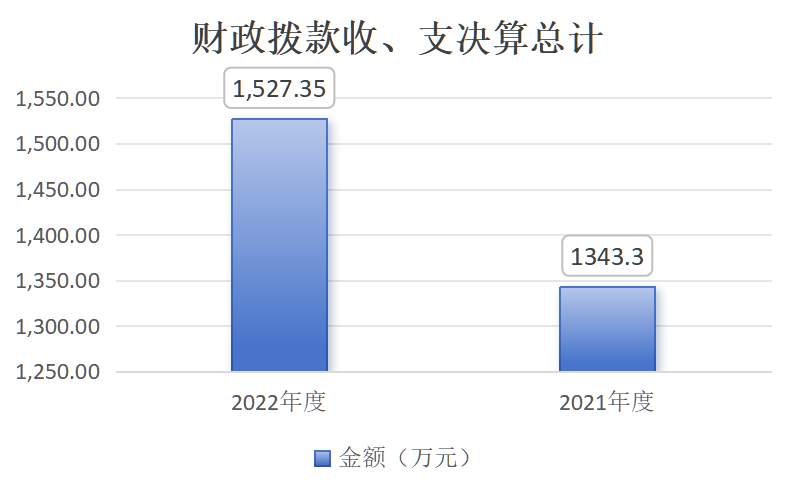 图4：财政拨款收、支决算总计变动情况图（单位：万元）五、一般公共预算财政拨款支出决算情况说明（一）一般公共预算财政拨款支出决算总体情况2022年一般公共预算财政拨款支出1527.35万元，占本年支出合计的99.35%。与2021年相比，一般公共预算财政拨款支出增加234.94万元，增长18.18%。主要变动原因是人员经费标准正常提升和新增公积金业务终端开发项目。图5：一般公共预算财政拨款支出决算变动情况图（单位：万元）（二）一般公共预算财政拨款支出决算结构情况2022年一般公共预算财政拨款支出1527.35万元，主要用于以下方面： 社会保障和就业（类）支出69.72万元，占4.56%；卫生健康（类）支出35.25万元，占2.31%；住房保障（类）支出1422.38万元，占93.13%。图6：一般公共预算财政拨款支出决算结构图（单位：万元）（三）一般公共预算财政拨款支出决算具体情况2022年一般公共预算支出决算数为1527.35万元，完成预算100%。其中：1. 社会保障和就业（类）行政事业单位养老支出（款）机关事业单位基本养老保险缴费支出（项）：支出决算为60.98万元，完成预算100%，决算数等于预算数。2. 社会保障和就业（类）行政事业单位养老支出（款）机关事业单位职业年金缴费支出（项）：支出决算为8.74万元，完成预算100%，决算数等于预算数。3.卫生健康（类）行政事业单位医疗（款）事业单位医疗（项）：支出决算为35.25万元，完成预算100%，决算数等于预算数。4.住房保障支出（类）住房改革支出（款）住房公积金（项）：支出决算为84万元，完成预算100%，决算数等于预算数。5.住房保障支出（类）城乡社区住宅（款）住房公积金管理（项）：支出决算为1051.36万元，完成预算100%，决算数等于预算数。6.住房保障支出（类）城乡社区住宅（款）其他城乡社区住宅支出（项）：支出决算为287.02万元，完成预算100%，决算数等于预算数。六、一般公共预算财政拨款基本支出决算情况说明	2021年一般公共预算财政拨款基本支出1240.33万元，其中：人员经费1078.7万元，主要包括：基本工资、津贴补贴、奖金、绩效工资、机关事业单位基本养老保险缴费、职业年金缴费、职工基本医疗保险缴费、其他社会保障缴费、住房公积金、其他工资福利支出、生活补助、奖励金。
　　公用经费161.63万元，主要包括：办公费、印刷费、手续费、水费、电费、邮电费、物业管理费、差旅费、维修（护）费、租赁费、会议费、培训费、公务接待费、委托业务费、工会经费、福利费、公务用车运行维护费、其他交通费用、其他商品和服务支出等。七、财政拨款“三公”经费支出决算情况说明（一）“三公”经费财政拨款支出决算总体情况说明2022年“三公”经费财政拨款支出决算为15.58万元，完成预算100%，决算数与预算数持平。（二）“三公”经费财政拨款支出决算具体情况说明2022年“三公”经费财政拨款支出决算中，因公出国（境）费支出决算0万元，占0%；公务用车购置及运行维护费支出决算15.19万元，占97.5%；公务接待费支出决算0.39万元，占2.5%。具体情况如下：图7：“三公”经费财政拨款支出结构（单位：万元）1.因公出国（境）经费支出0万元，年初未安排预算。与2021年相比，无变化。2.公务用车购置及运行维护费支出15.19万元，完成预算100%。公务用车购置及运行维护费支出决算比2021年增加8.34万元，增长121.75%。主要原因是青川管理部车辆使用年限长久，经请示批准大修。其中：公务用车购置支出0万元。截至2022年12月底，单位共有公务用车8辆（实际在用5辆），其中：轿车7辆、越野车1辆、载客汽车0辆。（车改封存3辆）公务用车运行维护费支出15.19万元。主要用于县区管理部调研检查、公积金资金对账、楼盘备案、贷款催收等所需的公务用车燃料费、维修费、过路过桥费、保险费等支出。3.公务接待费支出0.39万元，完成预算100%。公务接待费支出决算比2021年增加0.09万元，增长30%。主要原因是为落实住建部公积金监管司和西藏、四川两地住建厅关于深入开展住房公积金“结对子”帮扶工作安排部署，西藏阿里资金管理中心2022年共派14人次来广交流学习。其中：国内公务接待支出0.39万元，主要用于执行公务、开展业务活动开支的用餐费。国内公务接待5批次， 40人次（不包括陪同人员），共计支出0.39万元，具体包括：接待其他地区住房公积金单位、软件公司、帮扶村来访人员等。外事接待支出0万元。 八、政府性基金预算支出决算情况说明市住房公积金中心2022年无政府性基金预算财政拨款支出。国有资本经营预算支出决算情况说明市住房公积金中心2022年无国有资本经营预算财政拨款支出。其他重要事项的情况说明（一）机关运行经费支出情况按照名词解释，我中心为事业单位，无机关运行经费支出。与2021年决算数无变化。（二）政府采购支出情况2022年，市住房公积金中心政府采购支出总额17.33万元。其中：政府采购货物支出17.33万元，主要用于购置2台触控一体机、20台激光打印机、8台空调机和1台一拖二风管机。授予中小企业合同金额17.33万元，占政府采购支出总额的100%，其中：授予小微企业合同金额17.33万元，占政府采购支出总额的100%。（三）国有资产占有使用情况截至2022年12月31日，市住房公积金中心共有车辆8辆，其他用车8辆（其中车改封存3辆、实际在用5辆），其他用车主要是用于中心机关到各县区开展业务工作检查及调研，4个县的管理部业务办理用车。单价50万元以上通用设备3台（套），单价100万元以上专用设备0台（套）。（四）预算绩效管理情况根据预算绩效管理要求，本部门在2022年度预算编制阶段，组织对派驻机构工作经费等9个项目开展了预算事前绩效评估，对9个项目编制了绩效目标，预算执行过程中，选取9个项目开展绩效监控，年终执行完毕后，对9个项目开展了绩效自评。同时，本部门对2022年部门整体开展绩效自评，《2022年市住房公积金中心部门整体绩效评价报告》见附件（第四部分）。名词解释财政拨款收入：指单位从同级财政部门取得的财政预算资金。其他收入：指单位取得的除上述收入以外的各项收入。主要是银行季度结息。年初结转和结余：指以前年度尚未完成、结转到本年按有关规定继续使用的资金。 社会保障和就业（类）行政事业单位养老支出（款）机关事业单位基本养老保险缴费支出（项）：指单位缴纳的基本养老保险支出。社会保障和就业（类）行政事业单位养老支出（款）机关事业单位职业年金缴费支出（项）：指单位实际缴纳的职业年金支出。卫生健康（类）行政事业单位医疗（款）事业单位医疗（项）： 单位实际缴纳的事业单位基本医疗保险缴费经费。 住房保障支出（类）住房改革支出（款）住房公积金（项）：指行政事业单位按人力资源和社会保障部、财政部规定的基本工资和津贴补贴以及规定比例为职工缴纳的住房公积金。住房保障支出（类）城乡社区住宅（款）住房公积金管理（项）：指财政部门批准用于住房公积金管理机构的管理费用支出。住房保障支出（类）城乡社区住宅（款）其他城乡社区住宅支出（项）：指其他用于城乡社区住宅方面的支出，反映单位的各项项目支出。基本支出：指为保障机构正常运转、完成日常工作任务而发生的人员支出和公用支出。项目支出：指在基本支出之外为完成特定行政任务和事业发展目标所发生的支出。“三公”经费：指部门用财政拨款安排的因公出国（境）费、公务用车购置及运行费和公务接待费。其中，因公出国（境）费反映单位公务出国（境）的国际旅费、国外城市间交通费、住宿费、伙食费、培训费、公杂费等支出；公务用车购置及运行费反映单位公务用车车辆购置支出（含车辆购置税）及租用费、燃料费、维修费、过路过桥费、保险费等支出；公务接待费反映单位按规定开支的各类公务接待（含外宾接待）支出。机关运行经费：为保障行政单位（含参照公务员法管理的事业单位）运行用于购买货物和服务的各项资金，包括办公及印刷费、邮电费、差旅费、会议费、福利费、日常维修费、专用材料及一般设备购置费、办公用房水电费、办公用房取暖费、办公用房物业管理费、公务用车运行维护费以及其他费用。第四部分 附件附件12022年市住房公积金管理中心部门整体支出绩效自评报告部门（单位）基本情况（一）机构组成。市住房公积金管理中心为市人民政府直属正县级事业单位。内设办公室、信贷业务科、资金归集科、会计科、稽核科、客服和培训科、信息技术科七个科室，下设苍溪县、旺苍县、剑阁县、青川县、朝天区、昭化区、利州区和宝轮8个管理部。（二）机构职能和人员概况。市住房公积金管理中心主要负责全市住房公积金的计划编制和归集、管理、使用等职责，市住房公积金管理中心人员编制65名，年末实有人数55人，聘用人员22人，退休14人。（三）年度主要工作任务。坚持以服务“住有所居”为主题，以风险防控、保值增值为重点，以打造川内最优营商环境窗口单位为目标，以奋勇争先、提档进位为导向，以大力实施“服务优质、智慧公积金、机关党建、制度建设、能力提升、品牌创建”“六大工程”为载体，积极推动广元公积金管理工作高质量发展。（四）部门整体支出绩效目标。一是完成归集、提取目标任务，做大规模总量，支持住有所居。归集目标30.66亿元，提取目标19.76亿元。二是完成信贷专项业务工作，信贷发放，楼盘备案管理、贷后管理；“跨省通办”川渝通办工作。三是促进住房消费、确保资金安全，资金安全运营、提高公积金资金使用效益，上缴增值收益1.11亿元，服务当地缴存职工、促进当地房地产行业健康有序发展。四是优化营商环境，提升优质服务。打造川内最优营商环境，加快推进政务服务“跨省通办”川渝通办”工作。五是完善推进“互联网+公积金”平台建设及安全运行。二、部门资金收支情况（一）部门财政资金收入情况。2022年度一般公共预算财政拨款收入1477.37万元，其他收入10.02万元，上年结转49.98万元，合计1537.38万元。（二）部门财政资金支出情况。2022年度一般公共预算财政拨款支出1537.38万元，无结转费用。其中：社会保障和就业支出69.72万、卫生健康支出35.25万、住房保障支出1135.39万，项目支出297.02万元。三、部门整体绩效分析（一）部门预算项目绩效分析。1.人员类项目绩效分析2022年度部门人员类项目按照财政、组织、人事、编办等相关规定标准及口径编制。绩效目标如期实现，支出有效控制，执行进度适时，预算完成情况良好，无违规记录等。2.运转类项目绩效分析2022年度部门运转类按照人均定额标准限额根据上年决算及当年工作计划编制，保障单位日常运转开支。绩效目标如期实现，支出有效控制，执行进度适时，预算完成情况良好，无违规记录等。3.特定目标类项目绩效分析2022年度部门特定目标类项目根据中央、省市相关工作要求，结合当年业务发展规划目标任务进行分类编制。绩效目标基本实现，支出有效控制，预算执行进度偏慢，其中1-8月实际支出96.94万元，占预算进度36.16%。低于目标进度，主要原因一是疫情原因，导致部分项目实施滞后，二是部分项目按照合同约定为年底结算，无法完全按时序进度支付，预算总体完成情况良好，无违规记录等。（二）部门整体履职绩效分析。2022年部门整体绩效目标完成情况良好，其中产出指标基本达到预期，效益指标中经济效益指标全部完成，社会效益指标服务当地群众，支持改善住房条件、促进住房消费，维护了社会的稳定，得到群众一致好评。生态效益指标“最多跑一次”服务事项为100%，全程网办服务事项达95%以上。满意度指标缴存单位满意度≥99%，缴存个人满意度≥98%。2022年，我单位积极履职，强化管理，不断深化预算绩效管理改革，创新举措，深度业财融合，加强监督管理，强化结果运用，有力推动预算绩效管理工作提质增效。通过定量定性分析，为业务高效率运行提供支撑，助力绩效目标完成。严把项目入库和目标申报审核，每月通报预算执行进度，适时进行预算监控，有力保障财政资金的使用效益，确保绩效目标如期保质保量实现，较好地完成了年度工作目标。（三）结果应用情况。为强化预算绩效评价结果运用， 增强预算编制的科学性、合理性、规范性，2022年本单位根据上年项目及部门整体支出绩效评价结果，优化项目申报，调整项目额度，变更项目3个，调增项目1个，整合项目1个，进一步细化了支出结构，不断提高财政资金使用效益。自评质量本单位强化制度保障，做好安排部署，严格按照2023年市级部门整体支出绩效评价指标体系一一对应进行自评打分。提高绩效自评质量，确保自评内容真实、完整。四、评价结论及建议（一）评价结论2022年我单位部门整体支出绩效自查自评结果良好，全年基本支出保证了部门的正常运转，项目支出保障了重点工作的开展，按照2023年度市级部门整体支出绩效评价指标体系标准，我单位自评最终得分92分。（二）存在问题一是进一步完善细化预算绩效目标指标要素。二是加快预算执行适时进度。改进建议一是坚持推行精细化管理，强化预算绩效目标管理、细化绩效目标，并将绩效目标细化分解为具体工作计划，同时，计划应明确规定在一定时间内完成的目标、任务和应达到的要求，任务和要求应具体明确任务数量、质量。二是做好绩效运行监控，加快预算执行适时进度。提高对加快预算执行进度重要性的认识。由业务部门作为主导，财务部门参与，科学细化编制项目预算，为预算执行打好基础，确保预算的严肃性。做好绩效运行监控，适时通报执行进度，加强业务部门与财务部门密切配合，不断完善预算执行与预算安排有效衔接的长效机制。附表1：附件22023年市级专项预算项目支出绩效自评报告（公积金归集提取专项工作经费）一、项目概况（一）项目基本情况。资金归集科负责全市住房公积金归集提取政策研究，草拟住房公积金归集业务管理办法、实施细则、操作规程及相关规范性文件；负责编制并组织实施全市住房公积金归集年度计划；负责住房公积金归集业务政策宣传和培训工作；负责归集业务数据统计、汇总及分析；负责对各县区管理部归集业务指导和监督。（二）项目绩效目标。资金归集科2022年完成下达的归集、提取目标任务；加快推进政务服务“跨省通办”川渝通办”工作；打造川内最优营商环境；加强归集缴存单位公积金专管员政策及业务培训；加强归集和提取岗从业人员对政策及业务操作的培训指导。规范业务凭证管理。2022年公积金归集提取专项工作经费目标任务完成情况良好，归集、提取任务均圆满完成，申报内容与实际相符，目标合理可行，绩效目标和绩效指标全面完整、相匹配、量化可考核。该项目经费与部门长期规划目标和年度工作目标相一致，产出和效果相关联。（三）项目自评步骤及方法。首先由业务科室经办人员、财务人员共同草拟自评报告，分别报分管领导、主要领导审阅后再报送。二、项目资金申报及使用情况（一）项目资金申报及批复情况。资金归集科参考上年费用情况，根据单位年度重点工作安排，分析测算项目资金需求。由办公室汇总项目纳入年度部门预算草案，经中心党组会审议后报财政局纳入市级部门预算编制报批。2022年度申报公积金归集提取专项工作经费预算资金33万元，该项目为市本级支付项目，由市财政全额保障。财政批复下达专项资金预算33万元。（二）资金计划、到位及使用情况。1．资金计划及到位。公积金归集提取专项工作经费33万元随同部门预算一同下达，资金全部拨付到位。2．资金使用。实际支付29.33万元，支付完成率88.88%经费严格按照机关出台的各项管理办法支付，依据合规合法。资金支付与预算相符。（三）项目财务管理情况。单位目标任务的制定与国家政策法规、部门职责、部门中长期规划相符。公积金归集提取专项工作经费纳入单位财务集中统一管理，严格按照本单位制定的财务管理制度要求执行，做到先有预算后有支出，并结合全年工作任务及时办理相关的经费支出，提升项目资金使用的制度化、规范化、程序化要求，财务处理及时规范，会计核算准确无误。三、项目实施及管理情况项目组织架构及实施流程。为提高预算使用效率，公积金归集提取专项工作经费使用实施计划，建立资金统计台账，从而确保工作开展取得实效。项目组织实施严格执行财务管理制度，及时进行账务处理，规范进行会计核算。（二）项目管理情况。2022年公积金归集提取专项工作经费项目相关管理制度机制健全完善，在项目执行过程中，无管理制度有悖于实际的情况，无存在难以操作、无法落地、执行不畅的等情况。（三）项目监管情况。每月通报预算执行进度，适时进行预算绩效监控，召开专题会议，研究项目推进，督促项目加快实施，有力保障财政资金的使用效益，确保绩效目标如期保质保量实现。四、项目绩效情况	（一）项目完成情况。2022年公积金归集提取专项工作经费29.33万元，完成率88.88%。项目严格按照规定完成了目标任务，项目实施效果达到预期目标，资金使用安全有效。（二）项目效益情况。1.在经济效益方面归集额所产生的增值收益为当地政府财政作出贡献。2022年，全市归集住房公积金30.66亿元，同比增长7.13%，完成市政府下达的年度目标任务的122.64%，归集总额达到228.55亿元；提取住房公积金19.79亿元，同比增长19.79%，完成市政府下达的年度目标任务的141.36%，提取总额达到109.23亿元。2.在社会效益方面归集扩面让公积金惠民政策覆盖面更广。通过开展“五进”活动，不断提高住房公积金制度的社会影响力和普及率。2022年，全市新增缴存单位220家缴存职工3755人，新增缴存额11371.94万元。社区建制又取得突破。截至2022年末，在地方党委政府和各级部门的大力配合下，全市7个县区已有4个县区实现125个社区637名社区专职工作者公积金建制，体现了各级党委政府对基层工作者的关心关爱，进一步完善该群体职业保障体系。3.可持续性效益方面新增归集额将每年稳定并持续增长，增值收益也逐年增加。提取公积金用于偿还住房公积金贷款本息，有力保障了公积金资金安全和贷款回收，也解决诸多社会矛盾和民生问题。五、评价结论及建议（一）评价结论。2022年公积金归集提取专项工作经费目标任务完成情况良好，归集、提取任务均圆满完成，根据预算项目支出绩效评价指标体系指标最终自评得分92分。    （二）存在的问题。政策宣传普及度不够。（三）相关建议。持续有序跟进与各级组织、财政、民政等部门沟通对接，力争实现我市社区专职工作者建立公积金制度全覆盖。加强对外宣传，持续扩大住房公积金制度覆盖面，助力优化营商环境，不断推动公积金工作高质量发展，助力地方经济发展。附件32023年市级专项预算项目支出绩效自评报告（公积金会计及风控业务专项工作经费）一、项目概况（一）项目基本情况。本项目主要内容是实行全市公积金资金集中核算，安全高效运营公积金资金，保值、增值，稳步提升增值收益，高质高效做好统计运行分析和各类报表的报送工作。（二）项目绩效目标。广元市住房公积金管理中心会计科和稽核科严格按照市委、市政府和中心下达的年度增值收益目标任务要求，2022年各项指标圆满完成，绩效目标和绩效指标全面完整、相匹配、量化可考核。该项目经费与部门长期规划目标和年度工作目标相一致，产出和效果相关联，2022年实现增值收益1.87亿元，上缴财政专项资金1.42亿元，为缴存职工结息1.60亿元。（三）项目自评步骤及方法。首先由业务科室经办人员、财务人员共同草拟自评报告，分别报分管领导、主要领导审阅后再报送。二、项目资金申报及使用情况（一）项目资金申报及批复情况。该经费参考上年费用情况，根据会计科和稽核科年度重点工作安排，分析测算项目资金需求。由办公室汇总项目纳入年度部门预算草案，经中心党组会审议后报财政局纳入市级部门预算编制报批。2022年度申报公积金会计及风控业务专项工作经费预算资金30万元，该项目为市本级支付项目，由市财政全额保障。财政批复下达专项资金预算30万元。（二）资金计划、到位及使用情况。1．资金计划及到位。2022年公积金会计及风控业务专项工作经费30万元随同部门预算一同下达，资金全部拨付到位。2．资金使用。实际支出30万元，资金主要用于实行全市公积金资金集中核算，安全高效运营公积金资金，保值、增值，稳步提升增值收益，全年支付进度达100%。经费严格按照机关出台的各项管理办法支付，依据合规合法。资金支付与预算相符。（三）项目财务管理情况。单位目标任务的制定与国家政策法规、部门职责、部门中长期规划相符。公积金会计及风控业务专项工作经费纳入单位财务集中统一管理，严格按照本单位制定的财务管理制度要求执行，做到先有预算后有支出，并结合全年工作任务及时办理相关的经费支出，提升项目资金使用的制度化、规范化、程序化要求，财务处理及时规范，会计核算准确无误。三、项目实施及管理情况项目组织架构及实施流程。为提高预算使用效率，公积金会计科和稽核科制定经费使用实施计划，建立资金统计台账，从而确保工作开展取得实效。项目组织实施严格执行财务管理制度，及时进行账务处理，规范进行会计核算。（二）项目管理情况。2022年公积金归集提取专项工作经费项目相关管理制度机制健全完善，在项目执行过程中，无管理制度有悖于实际的情况，无存在难以操作、无法落地、执行不畅的等情况。（三）项目监管情况。每月通报预算执行进度，适时进行预算绩效监控，督促项目加快实施，有力保障财政资金的使用效益，确保绩效目标如期保质保量实现。四、项目绩效情况	（一）项目完成情况。2022年公积金会计科工作经费30万元，完成率100%。项目严格按照规定完成了目标任务，项目实施效果达到预期目标，资金使用安全有效。（二）项目效益情况。1.在经济效益方面大力支持地方财政收入，支持廉租房建设补充资金。2.在社会效益方面积极支持职工购建房资金使用，促进房地产市场平稳发展，为广大职工实现安居梦；精准的统计报送工作为公积金管理决策和国家大数据的采集提供依据。3.可持续性效益方面有力保障职工提取和购建房贷款需求，促进社会稳定，资金保值增值，持续提高增值收益，支持地方财政收入，充分体现公积金政策带来的社会效益。五、评价结论及建议（一）评价结论。2022年公积金会计及风控业务专项工作经费目标任务完成情况良好，对公积金沉淀资金的安全高效管理，实现零风险，大力支持地方财政收入，支持廉租房建设，积极支持职工购建房资金使用，促进房地产市场平稳发展，为公积金管理决策和国家大数据采集提供了有力依据，根据预算项目支出绩效评价指标体系指标最终自评得分94分。 （二）存在的问题。1.财务软件还需进一步的优化和完善。2.财务人员需不断学习，以适应新形势下的财务核算和统计工作需要。（三）相关建议。向各地市州公积金中心交流学习，加强培训力度。附件4：2023年市级专项预算项目支出绩效自评报告（公积金信贷业务专项工作经费）一、项目概况（一）项目基本情况。信贷科在市政府和市住房公积金中心的领导下，贯彻执行党和国家的方针政策，执行住房公积金信贷制度，加强对外宣传信贷政策，拟订住房公积金个人住房贷款计划并组织实施；负责住房公积金贷款风险管理；承担住房公积金贷款咨询、申请、审核和发放工作；负责记载住房公积金个人贷款发放和偿还情况；负责贷款档案管理和逾期贷款催收；负责受托银行住房公积金贷款业务的衔接、指导；指导各管理部信贷工作。（二）项目绩效目标。广元市住房公积金管理中心信贷科严格按照市政府和中心下达的各项绩效目标任务和政策要求，结合实际，压实责任、细化指标，优化服务和工作举措，合规合理合情使用该运行经费。2022年各项指标圆满完成，绩效目标和绩效指标全面完整、相匹配、量化可考核。该项目经费与部门长期规划目标和年度工作目标相一致，产出和效果相关联，贷款职工满意度达98%以上。（三）项目自评步骤及方法。首先由业务科室经办人员、财务人员共同草拟自评报告，分别报分管领导、主要领导审阅后再报送。二、项目资金申报及使用情况（一）项目资金申报及批复情况。信贷科参考上年费用情况，根据单位年度重点工作安排，分析测算项目资金需求。由办公室汇总项目纳入年度部门预算草案，经中心党组会审议后报财政局纳入市级部门预算编制报批。2022年度申报公积金信贷业务专项工作经费预算资金35万元，该项目为市本级支付项目，由市财政全额保障。财政批复下达专项资金预算35万元。（二）资金计划、到位及使用情况。1.资金计划及到位。2022年公积金信贷业务专项工作经费35万元随同部门预算一同下达，资金拨付到位。2.资金使用。公积金信贷业务专项工作经费实际支出20万元，资金主要用于围绕年度目标任务做好住房公积金贷款发放和贷款资金回收信贷专项业务产生的全部支出，全年支付进度达100%。经费严格按照机关出台的各项管理办法支付，依据合规合法。资金支付与预算相符。（三）项目财务管理情况。单位目标任务的制定与国家政策法规、部门职责、部门中长期规划相符。公积金信贷业务专项工作经费纳入单位财务集中统一管理，严格按照本单位制定的财务管理制度要求执行，做到先有预算后有支出，并结合全年工作任务及时办理相关的经费支出，提升项目资金使用的制度化、规范化、程序化要求，财务处理及时规范，会计核算准确无误。三、项目实施及管理情况项目组织架构及实施流程。为提高预算使用效率，信贷科制定经费使用实施计划，建立资金统计台账，从而确保工作开展取得实效。项目组织实施严格执行财务管理制度，及时进行账务处理，规范进行会计核算。（二）项目管理情况。2022年公积金信贷业务专项工作经费项目相关管理制度机制健全完善，在项目执行过程中，无管理制度有悖于实际的情况，无存在难以操作、无法落地、执行不畅的等情况。（三）项目监管情况。每月通报预算执行进度，适时进行预算绩效监控，督促项目加快实施，有力保障财政资金的使用效益，确保绩效目标如期保质保量实现。四、项目绩效情况	（一）项目完成情况。2022年公积金信贷业务专项工作经费35万元，实际支出20万元，完成率57.14%。项目严格按照规定完成了目标任务，项目实施效果达到预期目标，资金使用安全有效。（二）项目效益情况。在经济效益方面借款人享受到了公积金贷款的低利率，同时，公积金贷款产生的利息收益为我市政府创收；在社会效益方面公积金贷款的普遍性、广泛性，让更多的公积金缴存职工可享受到公积金贷款惠民政策；在生态效益方面公积金贷款政策的优惠，减轻职工购房压力，减轻社会突出矛盾，维护我市房地产市场的稳定；在可持续性效益方面借款人在借款期间可一直享受公积金贷款的低利率，同时，贷款产生的利息收益将逐月累加，为市政府创收持续增加。五、评价结论及建议（一）评价结论。2022年积极开展公积金楼盘备案管理，完善备案信息，加强贷后管理，出台阶段性优惠政策缓租住房压力，提升群众满意度。但因受疫情影响，下半年信贷政策培训和宣传受限，根据预算项目支出绩效评价指标体系指标最终自评得分87分。 （二）存在的问题。1.住房公积金贷款政策宣传的深度、广度需进一步加强。2.受疫情影响，实际预算执行进度偏低。（三）相关建议。1.强化政策宣传。持续开展进楼盘、进企业公积金政策宣传，进一步扩大政策普及面，让更多职工享受公积金优惠政策，保障缴存职工住有所居和支持改善住房条件，进一步优化营商环境，提升办事群众满意度，从而推动公积金工作高质量发展，助力地方经济发展。2.加强预算绩效管理，细化指标，完善全过程财业一体化流程，加强协调交流，适时通报预算执行进度和绩效监控。附表4：附件5：2023年市级专项预算项目支出绩效自评报告（设备购置）一、项目概况（一）项目基本情况。公积金设备购置项目主要是用于国产打印机和空调机购置，用于保障中心各科室及管理部工作开展。（二）项目绩效目标。公积金设备购置项目严格按照实际需求，压实责任、严控成本、合规合理合情使用该运行经费。绩效目标和绩效指标全面完整、相匹配、量化可考核。该项目经费年度工作目标相一致，单位职工满意度达到99%。（三）项目自评步骤及方法。首先由实物资产管理人员、采购人员和财务人员共同草拟自评报告，分别报分管领导、主要领导审阅后再报送。二、项目资金申报及使用情况（一）项目资金申报及批复情况。办公室根据单位2022年度关于设备购置工作安排，分析测算项目资金需求。汇总项目纳入年度部门预算草案，经中心党组会审议后报财政局纳入市级部门预算编制报批。2022年度申报公积金设备购置项目经费预算资金8万元，该项目为市本级支付项目，由市财政全额保障。财政批复下达专项资金预算8万元。（二）资金计划、到位及使用情况。1．资金计划及到位。公积金设备购置项目8万元随同部门预算一同下达，资金全部拨付到位。2．资金使用。公积金设备购置项目实际支出7.77万元，全年支付进度达97%。经费严格按照机关出台的各项管理办法支付，依据合规合法。资金支付与预算相符。（三）项目财务管理情况。公积金设备购置项目纳入单位财务集中统一管理，严格按照本单位制定的财务管理制度要求执行，做到先有预算后有支出，并结合全年工作任务及时办理相关的经费支出，提升项目资金使用的制度化、规范化、程序化要求，财务处理及时规范，会计核算准确无误。三、项目实施及管理情况项目组织架构及实施流程。公积金设备购置项目2022年采购国产打印机20台，空调机8台，实际支出7.77万元，项目组织实施严格按照采购流程和相关要求设备全部验收合格并交付使用，及时进行账务处理，规范进行会计核算，实物资产信息全部登入资产管理系统。（二）项目管理情况。设备购置项目严格按照采购相关管理制度进行采购，在项目执行过程中，无管理制度有悖于实际的情况，无存在难以操作、无法落地、执行不畅的等情况。（三）项目监管情况。严格按照采购相关流程执行，并在内部纪检全过程监督情况下完成采购并验收，有力保障财政资金的使用效益，确保绩效目标如期保质保量实现。四、项目绩效情况	（一）项目完成情况。公积金设备购置项目经费8万元，完成率97%，通过政府采购节约了资金。项目严格按照规定完成了目标任务，项目实施效果达到预期目标，资金使用安全有效。（二）项目效益情况。在经济效益方面，购置的设备保障日常工作需要，提升工作效率；在满意度方面，提升职工满意度。五、评价结论及建议（一）评价结论。2022年设备购置项目对照评价指标体系，项目年初制定目标基本实现、达到预期，资金管理到位、组织和制度保障体系健全，根据预算项目支出绩效评价指标体系指标最终自评得分91分。 （二）存在的问题。无相关建议。科学制定工作计划，加强推进、督促，及时结算资金，提高资金支出时效。附表5：附件6：2023年市级专项预算项目支出绩效自评报告（公积金派驻机构工作经费）一、项目概况（一）项目基本情况。广元市住房公积金管理中心为方便群众办事、服务地方经济，在各县区分别设立了公积金派驻机构，主要负责各县区境内行政、企事业单位、职工的住房公积金缴存、提取使用、贷款发放及回收等日常管理工作；资金、权证、逾期贷款等风险防控管理，落实中央、省、市等上级部门重大决策部署和《住房公积金管理条例》等一系列政策执行，加强对外宣传、协调，做好维稳信访，努力提升优化营商环境。（二）项目绩效目标。广元市住房公积金管理中心派驻机构严格按照中心和县委、县政府下达的各项绩效目标任务和政策要求，结合实际，压实责任、细化指标，优化服务和工作举措，合规合理合情使用该运行经费。2022年各项指标圆满完成，绩效目标和绩效指标全面完整、相匹配、量化可考核。该项目经费与部门长期规划目标和年度工作目标相一致，产出和效果相关联，缴存单位满意度达99%以上，缴存个人满意度达98%以上。（三）项目自评步骤及方法。首先由派驻机构业务人员、财务人员共同草拟自评报告，分别报分管领导、主要领导审阅后再报送。二、项目资金申报及使用情况（一）项目资金申报及批复情况。公积金派驻机构参考上年费用情况，根据单位年度重点工作安排，分析测算项目资金需求。由办公室汇总项目纳入年度部门预算草案，经中心党组会审议后报财政局纳入市级部门预算编制报批。2022年度申报公积金派驻机构项目经费预算资金50万元，该项目为市本级支付项目，由市财政全额保障。财政批复下达专项资金预算50万元，中途调整追加预算10万元。（二）资金计划、到位及使用情况。1．资金计划及到位。2022年公积金派驻机构项目经费50万元随同部门预算一同下达，中途根据实际工作需要调整并追加预算10万元，资金全部拨付到位。2．资金使用。公积金派驻机构项目经费实际支出60万元，资金主要用于8个县区管理部服务当地缴存单位、缴存个人办理公积金专项业务产生的全部支出，全年支付进度达100%。经费严格按照机关出台的各项管理办法支付，依据合规合法。资金支付与预算相符。（三）项目财务管理情况。单位目标任务的制定与国家政策法规、部门职责、部门中长期规划相符。公积金派驻机构工作经费纳入单位财务集中统一管理，严格按照本单位制定的财务管理制度要求执行，做到先有预算后有支出，并结合全年工作任务及时办理相关的经费支出，提升项目资金使用的制度化、规范化、程序化要求，财务处理及时规范，会计核算准确无误。三、项目实施及管理情况项目组织架构及实施流程。为提高预算使用效率，公积金派驻机构制定经费使用实施计划，建立资金统计台账，从而确保工作开展取得实效。项目组织实施严格执行财务管理制度，及时进行账务处理，规范进行会计核算。在项目执行过程中，未出现管理制度有悖于实际的情况，也未出现难以操作、无法落地、执行不畅的情况。（二）项目管理情况。2022年公积金派驻机工作经费项目相关管理制度机制健全完善，在项目执行过程中，无管理制度有悖于实际的情况，无存在难以操作、无法落地、执行不畅的等情况。（三）项目监管情况。每月通报预算执行进度，适时进行预算绩效监控，召开专题会议，研究项目推进，督促项目加快实施，有力保障财政资金的使用效益，确保绩效目标如期保质保量实现。四、项目绩效情况	（一）项目完成情况。2022年公积金派驻机构工作经费60万元，完成率100%。项目严格按照规定完成了目标任务，项目实施效果达到预期目标，资金使用安全有效。（二）项目效益情况。1.在经济效益方面增归集额所产生的增值收益为当地政府财政作出贡献。2.在社会效益方面归集扩面让公积金惠民政策覆盖面更广泛，为广大职工实现安居梦，同时人性化的提取政策解决了很多人的急难愁盼，购房、租房、大病医疗、还房贷等提取住房公积金，解决了广大职工的资金周转问题，解决了很多社会矛盾。3.可持续性效益方面新增归集额将每年稳定并持续增长，增值收益也逐年增加。提取公积金用于偿还住房公积金购房贷款有力的保障了公积金资金安全和贷款回收，在条件满足的情况下，每年一次的提取保障了资金安全和贷款回收，同时解决诸多社会矛盾和民生问题。五、评价结论及建议（一）评价结论。2022年公积金派驻机构工作经费目标任务完成情况良好，绩效目标任务均圆满完成，根据预算项目支出绩效评价指标体系指标最终自评得分93分。    （二）存在的问题。1.一线单位临聘职工建制工作还需进一步推进。2.政策宣传普及度不够。（三）相关建议。加强对外宣传、协调，扩大住房公积金覆盖面，努力提升优化营商环境，从而推动公积金工作高质量发展，助力地方经济发展。附表6：附件7：2023年市级专项预算项目支出绩效自评报告（公积金网络信息服务及安全运维）一、项目概况（一）项目基本情况。公积金网络信息服务及安全运维费项目是整合项目。主要包含公积金综合信息通讯网络（覆盖全市的业务专线，部、省资金结算网、监管网、征信专线、备份线路、视频会议线路等）年度租用费，公积金安全等级保护年度测评费用，公积金综合服务平台及系统网络安全升级（含杀毒软件及安全设备库升级和设备）等费用。（二）项目绩效目标。1.综合业务信息系统三级等级保护测评。2.公积金综合业务动态短信平台使用。3.公积金综合信息通讯网络年度租用费。4.服务器及网络安全运行维护。5.杀毒软件病毒库更新和安全设备维保服务。（三）项目自评步骤及方法。首先由信息技术科人员、财务人员共同草拟自评报告，分别报分管领导、主要领导审阅后再报送。二、项目资金申报及使用情况（一）项目资金申报及批复情况。本项目根据实际需求确定实施内容，由信息技术科制定项目预算需求计划，负责编制项目事前评估和绩效目标。由办公室汇总项目纳入年度部门预算草案，经中心党组会审议后报财政局纳入市级部门预算编制报批。2022年度申报公积金系统运行及网络安全项目经费预算资金73.38万元，该项目为市本级支付项目，由市财政全额保障。财政批复下达专项资金预算73.38万元。（二）资金计划、到位及使用情况。1．资金计划及到位。公积金系统运行及网络安全费全年安排73.38万元，资金全部到位。2．资金使用。截止2022年12月31日，公积金网络信息服务及安全运维费实际支出73.38万元，资金主要用于网络安全三级等级保护测评服务、综合服务网络租用费、杀毒软件更新、服务器及网络安全运维服务、网络安全设备病毒更新及维保服务，全年支付进度达100%。经费严格按照机关出台的各项管理办法审核、审批、支付，依据合规合法。资金支付与预算相符。（三）项目财务管理情况。根据《中华人民共和国预算法》等制度要求，本单位对项目实行了国库集中支付，资金支出严格依据相关财务制度和预算标准执行，资金使用合法合规，财务信息真实完整，坚持了厉行节约，不存在资金截留、挤占和挪用现象。三、项目实施及管理情况项目组织架构及实施流程。中心是项目的主管部门和实施部门，按照单位内工作归口信息技术科管理，在办公室统筹协调下，由信息技术科具体组织项目实施，办公室及时进行账务处理，规范进行会计核算。（二）项目管理情况。2022年公积金网络信息服务及安全运维费相关管理制度机制健全完善，在项目执行过程中，无管理制度有悖于实际的情况，无存在难以操作、无法落地、执行不畅的等情况。（三）项目监管情况。每月通报预算执行进度，适时进行预算绩效监控，召开专题会议，研究项目推进，督促项目加快实施，有力保障财政资金的使用效益，确保绩效目标如期保质保量实现。四、项目绩效情况	（一）项目完成情况。2022年公积金网络信息服务及安全运维工作经费73.38万元，完成率100%。1.网络安全达到国家三级安全等级保护标准，上百亿的归集、信贷资金安全运行，15余万个人账户安全有效确保。2.公积金短信平台提供贷款、提取、政策发布服务≥80万次，涵盖公积金业务受理、登录验证、流程跟踪、到账提醒等全过程告知服务。3.微信公众号关注人数11.06万人、公积金手机APP应用注册和公积金网厅注册率达98%，业务办理人数9.3万人次。4.安全设备病毒库及维保服务为整个公积金业务系统提供重要支撑，保障了公民数据信息、公积金资金的绝对安全。5.公积金综合业务专网运行稳定、数据传输稳定。（二）项目效益情况。1.有序推进川渝合作，加快信息共享机制建设，开展互认互贷，协同联动治理违规提取使用公积金，2.“一网通办”“跨省通办”“川渝通办”广元公积金“最多跑一次”服务事项达100%，全程网办服务事项约90%。3.保障全市公积金系统业务平台安全稳定运行。五、评价结论及建议（一）评价结论。2022年项目开展以来，顺利通过安全等保测评，障住房公积金核心系统的稳定运行，为广大缴存职工提供便捷的业务办理渠道，确保上百亿的归集、信贷资金办理系统安全运行，15余万个人账户安全有效，根据预算项目支出绩效评价指标体系指标最终自评得分93.5分。    （二）存在的问题。按照国家相关规定和要求公积金业务系统和支撑公积金业务系统的硬件实现国产化，需解决相关经费，力争在2024年完成国产化所有的软件和硬件的适配。相关建议。正版软件使用建议全市统一。附表7：附件8：2023年市级专项预算项目支出绩效自评报告（乡村振兴工作）一、项目概况（一）项目基本情况。根据中央、省委一号文件《关于全面推进乡村振兴加快农业农村现代化的意见》、市委《关于实现巩固拓展脱贫攻坚成果同乡村振兴有效衔接的实施意见》（广委发[2021]14号）要求，从五个方面全面实施乡村振兴战略，即产业振兴、人才振兴、文化振兴、生态振兴、组织振兴。接续推动农业农村现代化建设，帮助金华村在乡村振兴中实现高质量发展。（二）项目绩效目标。  市公积金中心派驻金华村工作队根据中央、省、市要求，认真贯彻落实乡村振兴要求，使巩固脱贫攻坚成果和乡村振兴有效衔接，乡村逐步实现“产业兴旺、生态宜居、乡风文明、治理有效、生活富裕”。促使帮扶村农业农村现代化取得重要进展，农业基础设施现代化迈上新台阶，农村生活设施便利化初步实现，基本公共服务均等化水平有明显提高。农村生态环境得到明显改善，乡村建设行动取得明显成效，乡村面貌发生显著变化，乡村文明程度得到新提升，农村发展安全保障更加有力，农民获得感、幸福感、安全感明显提高。（三）项目自评步骤及方法。首先由驻村工作队员、财务人员共同草拟自评报告，分别报分管领导、主要领导审阅后再报送。二、项目资金申报及使用情况（一）项目资金申报及批复情况。本项目根据实际需求确定实施内容，由驻村工作队制定项目预算需求计划，负责编制项目事前评估和绩效目标。由办公室汇总项目纳入年度部门预算草案，经中心党组会审议后报财政局纳入市级部门预算编制报批。2022年度申报乡村振兴工作项目经费预算资金3.64万元，该项目为市本级支付项目，由市财政全额保障。财政批复下达专项资金预算3.64万元。（二）资金计划、到位及使用情况。1．资金计划及到位。公积金乡村振兴工作项目经费全年安排3.64万元，资金全部到位。2．资金使用。截止2022年12月31日，公积金乡村振兴工作项目经费实际支出3.64万元，资金主要用于帮扶村农业农村现代化，农业基础设施现代化，农村生活设施便利化，提高基本公共服务均等化水平，驻村工作队员差旅费等。全年支付进度达100%。经费严格按照机关出台的各项管理办法审核、审批、支付，依据合规合法。资金支付与预算相符。（三）项目财务管理情况。根据《中华人民共和国预算法》等制度要求，本单位对项目实行了国库集中支付，资金支出严格依据相关财务制度和预算标准执行，资金使用合法合规，财务信息真实完整，坚持了厉行节约，不存在资金截留、挤占和挪用现象。三、项目实施及管理情况项目组织架构及实施流程。中心是项目的主管部门和实施部门，按照单位内工作归口机关党委管理，在办公室统筹协调下，由机关党委驻村工作队具体组织项目实施，办公室及时进行账务处理，规范进行会计核算。（二）项目管理情况。2022年公积金乡村振兴工作经费相关管理制度机制健全完善，在项目执行过程中，无管理制度有悖于实际的情况，无存在难以操作、无法落地、执行不畅的等情况。（三）项目监管情况。每月通报预算执行进度，适时进行预算绩效监控，召开专题会议，研究项目推进，督促项目加快实施，有力保障财政资金的使用效益，确保绩效目标如期保质保量实现。四、项目绩效情况	（一）项目完成情况。2022年公积金归集提取专项工作经费3.64万元，完成率100%。乡村振兴工作绩效目标任务完成情况良好，农村生态环境得到明显改善，乡村建设行动取得明显成效，乡村面貌发生显著变化，乡村文明程度得到新提升，农村发展安全保障更加有力，农民获得感、幸福感、安全感明显提高。（二）项目效益情况。1.成本指标：为推动社会主义新农村建设，帮助金华村完成巩固脱贫攻坚成果、发展集体经济、加强乡村治理等任务。市公积金中心选派2名驻村干部，在驻村期间产生一次性生活补助、人身意外保险费、生活补助、差旅费、乡镇补贴等。2.社会效益指标：农村生态环境得到明显改善，乡村建设行动取得明显成效，乡村面貌发生显著变化，乡村文明程度得到新提升，农村发展安全保障更加有力，提高农民获得感、幸福感、安全感明显。3.可持续指标：推进乡村文明建设、改善农村生态环境、保障农村发展安全、提升农民获得感、幸福感、安全感，巩固脱贫攻坚成果和乡村振兴有效衔接。4.满意度指标：帮扶村群众满意度98%。五、评价结论及建议（一）评价结论。2022年项目开展以来，市公积金中心派驻金华村工作队根据中央、省、市要求，认真贯彻落实乡村振兴要求，使巩固脱贫攻坚成果和乡村振兴有效衔接，乡村逐步实现“产业兴旺、生态宜居、乡风文明、治理有效、生活富裕”，使帮扶村农业农村现代化取得重要进展，农业基础设施现代化迈上新台阶，农村生活设施便利化初步实现，基本公共服务均等化水平有明显提高，根据预算项目支出绩效评价指标体系指标最终自评得分94分。    （二）存在的问题。　一是产业发展定位不够清晰，集体经济发展思路单一；二是基础设施建设短板尚存，制约乡村产业发展势头；三是群众助推发展不够积极，影响乡村发展闭环形成。相关建议。持续改善农村人居环境，提高资源利用率、实现生态环境改善和社会经济发展，实现农民增收、企业增效、提升综合效益。附表8：附件9：2023年市级专项预算项目支出绩效自评报告（“银企通”平台建设）一、项目概况（一）项目基本情况。根据《四川省住房和城乡建设厅、中国人民银行成都分行营业管理部 关于印发<公积金中心银行机构信息互通工作实施办法>的通知》川建金发（〔2021〕276号）要求，四川省住房和城乡建设厅组织建设的四川省住房公积金管理服务平台（以下简称“公积金平台”）将通过专网与中国人民银行成都分行营业管理部组织建设的四川银政通信息服务平台（以下简称“银政通平台”）连接，广元市住房公积金管理中心通过银政通平台对接实现中心与银行端数据互联互通、数据共享。（二）项目绩效目标。2022年12月31日前完成“银政通”平台项目开发建设。通过广元市住房公积金管理中心与银行机构信息互通，最终实现广元市住房公积金管理中心对个人住房商业贷款信息的查询功能和各银行对个人公积金信息查询功能，完成公积金平台与银政通平台对接。（三）项目自评步骤及方法。首先由信息技术科人员、财务人员共同草拟自评报告，分别报分管领导、主要领导审阅后再报送。二、项目资金申报及使用情况（一）项目资金申报及批复情况。本项目由信息技术科根据上级相关要求，制定项目预算需求计划，负责编制项目事前评估和绩效目标。由办公室汇总项目纳入年度部门预算草案，经中心党组会审议后报财政局纳入市级部门预算编制报批。2022年度申报“银政通”平台开发建设项目经费预算资金15万元，该项目为市本级支付项目，由市财政全额保障。财政批复下达专项资金预算15万元。（二）资金计划、到位及使用情况。1．资金计划及到位。“银政通”平台开发建设项目经费全年安排15万元，资金全部到位。2．资金使用。截止2022年12月31日，“银政通”平台建设经费实际支出14.92万元，资金主要用于支付软件公司系统开发建设费用，全年支付进度达100%。经费严格按照机关出台的各项管理办法审核、审批、支付，依据合规合法。（三）项目财务管理情况。根据《中华人民共和国预算法》等制度要求，本单位对项目实行了国库集中支付，资金支出严格依据相关财务制度和预算标准执行，资金使用合法合规，财务信息真实完整，坚持了厉行节约，不存在资金截留、挤占和挪用现象。三、项目实施及管理情况项目组织架构及实施流程。广元市住房公积金管理中心是项目的主管部门和实施部门，按照单位内工作归口信息技术科管理，在办公室统筹协调下，由信息技术科具体组织项目实施，办公室及时进行账务处理，规范进行会计核算。（二）项目管理情况。2022年“银政通”平台建设专项工作经费项目相关管理制度机制健全完善，在项目执行过程中，无管理制度有悖于实际的情况，无存在难以操作、无法落地、执行不畅的等情况。（三）项目监管情况。每月通报预算执行进度，适时进行预算绩效监控，召开专题会议，研究项目推进，督促项目加快实施，有力保障财政资金的使用效益，确保绩效目标如期保质保量实现。四、项目绩效情况	（一）项目完成情况。2022年公积金归集提取专项工作经费14.92万元万元，完成率99.47%。在12月份完成项目建设，组织了相关人员对软件进行了验收，验收合格并按照合同支付款项。（二）项目效益情况。1.“银政通”平台项目的实施，提升了全市住房公积金的服务质量、服务能力、推进了一次不跑和最多跑一次的落实落地，有效的提高了群众的办事体验。2.群众和企业满意度达99%以上。五、评价结论及建议（一）评价结论。2022年根据相关要求，实施项目开发到应用，加强公积金银行信息共享及业务协同，促进金融服务数字化转型，根据预算项目支出绩效评价指标体系指标最终自评得分94分。     （二）存在的问题。个别银行数据不及时、有链路故障等情况。相关建议。附表9：附件10：2023年市级专项预算项目支出绩效自评报告（接入全国数据共享平台建设）一、项目概况（一）项目基本情况。《信息化十四五规划建议》中指出：要加强数字社会、数字政府建设，提升公共服务、社会治理等数字化智能化水平。为实现各地公积金中心间以及公积金中心与公安、民政、不动产等国家部委间的信息共享，优化业务办理流程，减少业务办理要件，真正做到“让信息多跑路，群众少跑路”，提升公积金服务效率、水平，切实维护广大缴存职工合法权益，住建部组织开发全国住房公积金数据共享平台。中心按照住建部、四川省住建厅相关文件要求，按期按计划完成业务系统对接四川省住房公积金管理服务平台，由四川省住房公积金管理服务平台对接住建部全国住房公积金数据共享平台，实现全国公积金数据共享。（二）项目绩效目标。2022年12月31日前完成接入全国数据共享平台系统项目开发建设。通过接入公积金业务系统管理平台和授权服务，广元公积金中心业务经办人员和管理人员对数据进行调用和查看。（三）项目自评步骤及方法。首先由信息技术科人员、财务人员共同草拟自评报告，分别报分管领导、主要领导审阅后再报送。二、项目资金申报及使用情况（一）项目资金申报及批复情况。本项目由信息技术科根据上级相关要求，制定项目预算需求计划，负责编制项目事前评估和绩效目标。由办公室汇总项目纳入年度部门预算草案，经中心党组会审议后报财政局纳入市级部门预算编制报批。2022年度申报接入全国数据共享平台开发建设项目经费预算资金20万元，该项目为市本级支付项目，由市财政全额保障。财政批复下达专项资金预算20万元。（二）资金计划、到位及使用情况。1．资金计划及到位。接入全国数据共享平台开发建设项目建设经费全年安排20万元，资金全部到位。2．资金使用。截止2022年12月31日，接入全国数据共享平台开发建设项目建设经费实际支出19.93万元，资金主要用于支付软件公司系统开发建设费用，全年支付进度达100%。经费严格按照机关出台的各项管理办法审核、审批、支付，依据合规合法。（三）项目财务管理情况。根据《中华人民共和国预算法》等制度要求，本单位对项目实行了国库集中支付，资金支出严格依据相关财务制度和预算标准执行，资金使用合法合规，财务信息真实完整，坚持了厉行节约，不存在资金截留、挤占和挪用现象。三、项目实施及管理情况项目组织架构及实施流程。广元市住房公积金管理中心是项目的主管部门和实施部门，按照单位内工作归口信息技术科管理，在办公室统筹协调下，由信息技术科具体组织项目实施，办公室及时进行账务处理，规范进行会计核算。（二）项目管理情况。2022年接入全国数据共享平台建设项目相关管理制度机制健全完善，在项目执行过程中，无管理制度有悖于实际的情况，无存在难以操作、无法落地、执行不畅的等情况。（三）项目监管情况。每月通报预算执行进度，适时进行预算绩效监控，召开专题会议，研究项目推进，督促项目加快实施，有力保障财政资金的使用效益，确保绩效目标如期保质保量实现。四、项目绩效情况	（一）项目完成情况。2022年接入全国数据共享平台建设工作经费19.93万元，完成率99.65%。2022年11月份完成项目建设，组织了相关人员对软件进行了验收，验收合格并按照合同支付款项。（二）项目效益情况。1.全国数据共享平台项目的实施，提升了全市住房公积金的服务质量、服务能力、推进了一次不跑和最多跑一次的落实落地，有效的提高了群众的办事体验。2.群众满意度达99%以上。五、评价结论及建议（一）评价结论。2022年接入全国数据共享平台建设项目通过信息共享，不断优化办事流程，精简办理要件，持续深化放管服改革，不断提升管理服务质量，项目整体目标任务完成情况良好，根据预算项目支出绩效评价指标体系指标最终自评得分94分。 （二）存在的问题。国家共享平台相关功能还需继续完善。（三）相关建议。将进一步推动国家数据共享平台功能建设，实现数据共享。附表10：第五部分 附表一、收入支出决算总表二、收入决算表三、支出决算表四、财政拨款收入支出决算总表五、财政拨款支出决算明细表六、一般公共预算财政拨款支出决算表七、一般公共预算财政拨款支出决算明细表八、一般公共预算财政拨款基本支出决算明细表九、一般公共预算财政拨款项目支出决算表十、政府性基金预算财政拨款收入支出决算表十一、国有资本经营预算财政拨款收入支出决算表十二、国有资本经营预算财政拨款支出决算表十三、财政拨款“三公”经费支出决算表部门预算、专项资金预算项目支出绩效目标自评表（2022年度）部门预算、专项资金预算项目支出绩效目标自评表（2022年度）部门预算、专项资金预算项目支出绩效目标自评表（2022年度）部门预算、专项资金预算项目支出绩效目标自评表（2022年度）部门预算、专项资金预算项目支出绩效目标自评表（2022年度）部门预算、专项资金预算项目支出绩效目标自评表（2022年度）部门预算、专项资金预算项目支出绩效目标自评表（2022年度）部门预算、专项资金预算项目支出绩效目标自评表（2022年度）部门预算、专项资金预算项目支出绩效目标自评表（2022年度）部门名称部门名称广元市住房公积金管理中心部门广元市住房公积金管理中心部门广元市住房公积金管理中心部门广元市住房公积金管理中心部门广元市住房公积金管理中心部门广元市住房公积金管理中心部门广元市住房公积金管理中心部门年度
主要
任务任务名称主要内容预算金额（万元）预算金额（万元）预算金额（万元）实际执行（万元）实际执行（万元）实际执行（万元）年度
主要
任务任务名称主要内容总额财政拨款其他资金总额财政拨款其他资金年度
主要
任务完成归集、提取目标任务；完成信贷专项业务工作；促进住房消费、确保资金安全；优化营商环境，提升优质服务归集目标≥23亿，提取目标≥13亿。信贷发放，楼盘备案管理、贷后管理；“跨省通办”川渝通办”工作；打造川内最优营商环境。资金安全运营、提高公积金资金使用效益，服务当地缴存职工、促进当地房地产行业健康有序发展。打造川内最优营商环境，加快推进政务服务“跨省通办”川渝通办”工作。完善推进“互联网+公积金”平台建设及安全运行。1127.561117.5410.021064.871064.87乡村振兴专项工作乡村振兴专项工作巩固和完善农村基本经营制度，走共同富裕之路，发展乡村产业。16.116.116.116.116.116.1市委市政府安排的其他工作市委市政府安排的其他工作党建、污染防治、能耗等467.15467.15467.15456.41456.41456.41金额合计金额合计金额合计1610.811600.791600.7910.021537.381537.381537.38年度
总体
目标预期目标预期目标预期目标预期目标实际完成目标实际完成目标实际完成目标实际完成目标实际完成目标实际完成目标实际完成目标年度
总体
目标目标1：完成归集、提取目标任务，做大规模总量，支持住有所居。归集目标≥23亿，提取目标≥13亿。                                                                                          目标2：完成信贷专项业务工作， 信贷发放，楼盘备案管理、贷后管理；“跨省通办”川渝通办”工作；打造川内最优营商环境。                                                                                          目标3：促进住房消费、确保资金安全，资金安全运营、提高公积金资金使用效益，服务当地缴存职工、促进当地房地产行业健康有序发展。                                                                                 目标4：优化营商环境，提升优质服务。打造川内最优营商环境，加快推进政务服务“跨省通办”川渝通办”工作。完善推进“互联网+公积金”平台建设及安全运行。乡村振兴及其他各项工作。目标1：完成归集、提取目标任务，做大规模总量，支持住有所居。归集目标≥23亿，提取目标≥13亿。                                                                                          目标2：完成信贷专项业务工作， 信贷发放，楼盘备案管理、贷后管理；“跨省通办”川渝通办”工作；打造川内最优营商环境。                                                                                          目标3：促进住房消费、确保资金安全，资金安全运营、提高公积金资金使用效益，服务当地缴存职工、促进当地房地产行业健康有序发展。                                                                                 目标4：优化营商环境，提升优质服务。打造川内最优营商环境，加快推进政务服务“跨省通办”川渝通办”工作。完善推进“互联网+公积金”平台建设及安全运行。乡村振兴及其他各项工作。目标1：完成归集、提取目标任务，做大规模总量，支持住有所居。归集目标≥23亿，提取目标≥13亿。                                                                                          目标2：完成信贷专项业务工作， 信贷发放，楼盘备案管理、贷后管理；“跨省通办”川渝通办”工作；打造川内最优营商环境。                                                                                          目标3：促进住房消费、确保资金安全，资金安全运营、提高公积金资金使用效益，服务当地缴存职工、促进当地房地产行业健康有序发展。                                                                                 目标4：优化营商环境，提升优质服务。打造川内最优营商环境，加快推进政务服务“跨省通办”川渝通办”工作。完善推进“互联网+公积金”平台建设及安全运行。乡村振兴及其他各项工作。目标1：完成归集、提取目标任务，做大规模总量，支持住有所居。归集目标≥23亿，提取目标≥13亿。                                                                                          目标2：完成信贷专项业务工作， 信贷发放，楼盘备案管理、贷后管理；“跨省通办”川渝通办”工作；打造川内最优营商环境。                                                                                          目标3：促进住房消费、确保资金安全，资金安全运营、提高公积金资金使用效益，服务当地缴存职工、促进当地房地产行业健康有序发展。                                                                                 目标4：优化营商环境，提升优质服务。打造川内最优营商环境，加快推进政务服务“跨省通办”川渝通办”工作。完善推进“互联网+公积金”平台建设及安全运行。乡村振兴及其他各项工作。2022年部门整体绩效目标任务完成情况良好，归集、提取、信贷任务均圆满完成，政务服务和信息化建设均达到预期。总体目标中产出、成本、效益和满意度指标全部达标，受到缴存企业和职工一致好评。2022年部门整体绩效目标任务完成情况良好，归集、提取、信贷任务均圆满完成，政务服务和信息化建设均达到预期。总体目标中产出、成本、效益和满意度指标全部达标，受到缴存企业和职工一致好评。2022年部门整体绩效目标任务完成情况良好，归集、提取、信贷任务均圆满完成，政务服务和信息化建设均达到预期。总体目标中产出、成本、效益和满意度指标全部达标，受到缴存企业和职工一致好评。2022年部门整体绩效目标任务完成情况良好，归集、提取、信贷任务均圆满完成，政务服务和信息化建设均达到预期。总体目标中产出、成本、效益和满意度指标全部达标，受到缴存企业和职工一致好评。2022年部门整体绩效目标任务完成情况良好，归集、提取、信贷任务均圆满完成，政务服务和信息化建设均达到预期。总体目标中产出、成本、效益和满意度指标全部达标，受到缴存企业和职工一致好评。2022年部门整体绩效目标任务完成情况良好，归集、提取、信贷任务均圆满完成，政务服务和信息化建设均达到预期。总体目标中产出、成本、效益和满意度指标全部达标，受到缴存企业和职工一致好评。2022年部门整体绩效目标任务完成情况良好，归集、提取、信贷任务均圆满完成，政务服务和信息化建设均达到预期。总体目标中产出、成本、效益和满意度指标全部达标，受到缴存企业和职工一致好评。年
度
绩
效
指
标一级指标二级指标二级指标三级指标三级指标指标值（包含数字及文字描述）实际完成指标值（包含数字及文字描述）部门自评得分财政部门科室复评得分 未完成原因及改进措施 未完成原因及改进措施年
度
绩
效
指
标产出指标数量指标数量指标指标1：完成归集目标指标1：完成归集目标亿元30.6616年
度
绩
效
指
标产出指标数量指标数量指标指标2：完成提取目标指标2：完成提取目标亿元19.7916年
度
绩
效
指
标产出指标数量指标数量指标指标3：2022年各县区缴存单位指标3：2022年各县区缴存单位个295616年
度
绩
效
指
标产出指标数量指标数量指标指标4：助推当地政务服务，开展业务培训，开展“我为群众办实事”“三提三创 ”、优化提升营商环境专项整治等工作。指标4：助推当地政务服务，开展业务培训，开展“我为群众办实事”“三提三创 ”、优化提升营商环境专项整治等工作。次、个全年累计组织业务培训10次，入驻当他大厅管理部7个。16年
度
绩
效
指
标产出指标数量指标数量指标指标5：2022年发送业务信息指标5：2022年发送业务信息万次13516年
度
绩
效
指
标产出指标质量指标质量指标 指标1：完成目标任务。 指标1：完成目标任务。定量=100%20年
度
绩
效
指
标产出指标质量指标质量指标 指标2：确保资金安全运行。 指标2：确保资金安全运行。定性贷款逾期率0.13%低于省控指标 3‰以内20年
度
绩
效
指
标产出指标时效指标时效指标 指标1：完成时间 指标1：完成时间年202210年
度
绩
效
指
标成本指标成本指标成本指标 指标1：基本人员经费 指标1：基本人员经费万元1078.720年
度
绩
效
指
标成本指标成本指标成本指标 指标2：基本公用经费 指标2：基本公用经费万元161.6820年
度
绩
效
指
标成本指标成本指标成本指标 指标3：项目工作经费 指标3：项目工作经费万元29720年
度
绩
效
指
标效益指标经济效益
指标经济效益
指标 指标1：上缴财政增值收益 指标1：上缴财政增值收益亿元1.112.5因受疫情和经济下滑影响，房地产市场处于低迷状态。因受疫情和经济下滑影响，房地产市场处于低迷状态。年
度
绩
效
指
标效益指标经济效益
指标经济效益
指标 指标2：优化营商环境 指标2：优化营商环境定性促进行业发展2.5因受疫情和经济下滑影响，房地产市场处于低迷状态。因受疫情和经济下滑影响，房地产市场处于低迷状态。年
度
绩
效
指
标效益指标经济效益
指标经济效益
指标 指标3：促进当地房地产经济发展 指标3：促进当地房地产经济发展楼栋备案楼盘156楼栋2.5因受疫情和经济下滑影响，房地产市场处于低迷状态。因受疫情和经济下滑影响，房地产市场处于低迷状态。年
度
绩
效
指
标效益指标社会效益
指标社会效益
指标 指标1：服务当地群众，支持改善住房条件、促进住房消费，维护了社会的稳定。 指标1：服务当地群众，支持改善住房条件、促进住房消费，维护了社会的稳定。定性办理购房、租房、大病医疗、还房贷等提取住房公积金，5年
度
绩
效
指
标效益指标社会效益
指标社会效益
指标 指标2：推动行业发展，服务民生大众 指标2：推动行业发展，服务民生大众定性实现数据共享，方便群众办事5年
度
绩
效
指
标效益指标社会效益
指标社会效益
指标  指标3：打造诚信服务，提升政府形象，得到群众一致好评。  指标3：打造诚信服务，提升政府形象，得到群众一致好评。定量定期发送15.52万名缴存人公积金缴存、贷款情况，提升信息透明度。5年
度
绩
效
指
标效益指标生态效益
指标生态效益
指标 指标1：窗口集中办理，减少办事成本。减少污染，降低能耗。 指标1：窗口集中办理，减少办事成本。减少污染，降低能耗。定量“最多跑一次”服务事项=100%，全程网办服务事项达95%。5年
度
绩
效
指
标效益指标生态效益
指标生态效益
指标 指标2：当地设置派驻机构，缩短办事距离，减少污染，降低能耗。 指标2：当地设置派驻机构，缩短办事距离，减少污染，降低能耗。定量设置8个派驻机构5年
度
绩
效
指
标效益指标生态效益
指标生态效益
指标 打击骗提骗贷，社会和谐、公平公正。维持社会稳定、维护社会公平正义。 打击骗提骗贷，社会和谐、公平公正。维持社会稳定、维护社会公平正义。定量制度落实到位，违规违纪办理业务=0笔年
度
绩
效
指
标效益指标可持续影响
指标可持续影响
指标 指标1：项目作用期限 指标1：项目作用期限定量1年5年
度
绩
效
指
标效益指标可持续影响
指标可持续影响
指标 指标2：对行业可持续发展影响 指标2：对行业可持续发展影响定性长期5年
度
绩
效
指
标满意度指标满意度指标满意度指标 指标1：缴存单位满意度 指标1：缴存单位满意度定量≥99%9年
度
绩
效
指
标满意度指标满意度指标满意度指标 指标2：缴存个人满意度 指标2：缴存个人满意度定量≥98%9合计92.5附表2：部门预算、专项资金预算项目支出绩效目标自评表（2022年度）附表2：部门预算、专项资金预算项目支出绩效目标自评表（2022年度）附表2：部门预算、专项资金预算项目支出绩效目标自评表（2022年度）附表2：部门预算、专项资金预算项目支出绩效目标自评表（2022年度）附表2：部门预算、专项资金预算项目支出绩效目标自评表（2022年度）附表2：部门预算、专项资金预算项目支出绩效目标自评表（2022年度）附表2：部门预算、专项资金预算项目支出绩效目标自评表（2022年度）附表2：部门预算、专项资金预算项目支出绩效目标自评表（2022年度）附表2：部门预算、专项资金预算项目支出绩效目标自评表（2022年度）附表2：部门预算、专项资金预算项目支出绩效目标自评表（2022年度）项目名称项目名称公积金归集提取专项工作经费公积金归集提取专项工作经费公积金归集提取专项工作经费公积金归集提取专项工作经费公积金归集提取专项工作经费公积金归集提取专项工作经费公积金归集提取专项工作经费公积金归集提取专项工作经费主管部门（盖章）主管部门（盖章）广元市住房公积金管理中心广元市住房公积金管理中心广元市住房公积金管理中心实施单位 （盖章）广元市住房公积金管理中心广元市住房公积金管理中心广元市住房公积金管理中心广元市住房公积金管理中心项目基本情况1.项目年度目标完成情况项目年度目标项目年度目标项目年度目标年度目标完成情况年度目标完成情况年度目标完成情况年度目标完成情况年度目标完成情况项目基本情况1.项目年度目标完成情况完成下达的归集、提取目标任务；加快推进政务服务“跨省通办”川渝通办”工作；打造川内最优营商环境；加强归集缴存单位公积金专管员政策及业务培训；加强归集和提取岗从业人员对政策及业务操作的培训指导。规范业务凭证管理。完成下达的归集、提取目标任务；加快推进政务服务“跨省通办”川渝通办”工作；打造川内最优营商环境；加强归集缴存单位公积金专管员政策及业务培训；加强归集和提取岗从业人员对政策及业务操作的培训指导。规范业务凭证管理。完成下达的归集、提取目标任务；加快推进政务服务“跨省通办”川渝通办”工作；打造川内最优营商环境；加强归集缴存单位公积金专管员政策及业务培训；加强归集和提取岗从业人员对政策及业务操作的培训指导。规范业务凭证管理。2022年公积金归集提取专项工作经费绩效目标任务完成情况良好，归集提取任务均圆满完成。2022年公积金归集提取专项工作经费绩效目标任务完成情况良好，归集提取任务均圆满完成。2022年公积金归集提取专项工作经费绩效目标任务完成情况良好，归集提取任务均圆满完成。2022年公积金归集提取专项工作经费绩效目标任务完成情况良好，归集提取任务均圆满完成。2022年公积金归集提取专项工作经费绩效目标任务完成情况良好，归集提取任务均圆满完成。项目基本情况2.项目实施内容及过程概述全年顺利开展业务培训；“跨省通办”、“川渝通办”业务洽谈，交流合作；适时进行催缴工作监控，综合服务和公积金归集提取系统维护；积极开展业务宣传，宣传指导、规范业务凭证管理等工作。全年顺利开展业务培训；“跨省通办”、“川渝通办”业务洽谈，交流合作；适时进行催缴工作监控，综合服务和公积金归集提取系统维护；积极开展业务宣传，宣传指导、规范业务凭证管理等工作。全年顺利开展业务培训；“跨省通办”、“川渝通办”业务洽谈，交流合作；适时进行催缴工作监控，综合服务和公积金归集提取系统维护；积极开展业务宣传，宣传指导、规范业务凭证管理等工作。全年顺利开展业务培训；“跨省通办”、“川渝通办”业务洽谈，交流合作；适时进行催缴工作监控，综合服务和公积金归集提取系统维护；积极开展业务宣传，宣传指导、规范业务凭证管理等工作。全年顺利开展业务培训；“跨省通办”、“川渝通办”业务洽谈，交流合作；适时进行催缴工作监控，综合服务和公积金归集提取系统维护；积极开展业务宣传，宣传指导、规范业务凭证管理等工作。全年顺利开展业务培训；“跨省通办”、“川渝通办”业务洽谈，交流合作；适时进行催缴工作监控，综合服务和公积金归集提取系统维护；积极开展业务宣传，宣传指导、规范业务凭证管理等工作。全年顺利开展业务培训；“跨省通办”、“川渝通办”业务洽谈，交流合作；适时进行催缴工作监控，综合服务和公积金归集提取系统维护；积极开展业务宣传，宣传指导、规范业务凭证管理等工作。全年顺利开展业务培训；“跨省通办”、“川渝通办”业务洽谈，交流合作；适时进行催缴工作监控，综合服务和公积金归集提取系统维护；积极开展业务宣传，宣传指导、规范业务凭证管理等工作。预算执行情况（10分）年度预算数（万元）年初预算调整后预算数预算执行数预算执行率权重%部门自评得分财政部门科室复评得分原因预算执行情况（10分）总额33万元29.33万元88.88%108因受疫情影响，归集提取业务开展受限。预算执行情况（10分）其中：财政资金33万元29.33万元因受疫情影响，归集提取业务开展受限。预算执行情况（10分）财政专户管理资金因受疫情影响，归集提取业务开展受限。单位资金其他资金绩效指标（90分）一级指标二级指标三级指标指标性质指标值度量单位完成值权重部门自评得分财政部门科室复评得分未完成原因分析绩效指标（90分）产出指标质量指标合规办结率＝100%1001010绩效指标（90分）满意度指标服务对象满意度指标缴存单位满意度≥95%991010绩效指标（90分）产出指标时效指标归集提取到账时间≤24小时完成1010绩效指标（90分）效益指标生态效益指标窗口集中办理，减少办事成本。减少污染，降低能耗。≥80%完成54绩效指标（90分）效益指标社会效益指标服务当地群众，支持改善住房条件、促进住房消费，维护了社会的稳定。定性好坏良好109绩效指标（90分）效益指标可持续影响指标项目作用期限＝1年155绩效指标（90分）产出指标数量指标2022年提取目标≥13亿元19.791010绩效指标（90分）产出指标成本指标开展业务培训；“跨省通办”、“川渝通办”业务洽谈，交流合作；催缴工作监控，综合服务等费用。业务办理设备购置、耗费，公积金归集提取系统维护，业务宣传，深入县区、企业、社区宣传指导、规范业务凭证管理大宗印刷等费用。＝21万17.33107绩效指标（90分）产出指标数量指标2022年归集目标≥23亿元30.661010绩效指标（90分）效益指标经济效益指标产生增值收益≥7000万111001010合计合计合计合计合计合计合计合计10093附表3：部门预算、专项资金预算项目支出绩效目标自评表（2022年度）附表3：部门预算、专项资金预算项目支出绩效目标自评表（2022年度）附表3：部门预算、专项资金预算项目支出绩效目标自评表（2022年度）附表3：部门预算、专项资金预算项目支出绩效目标自评表（2022年度）附表3：部门预算、专项资金预算项目支出绩效目标自评表（2022年度）附表3：部门预算、专项资金预算项目支出绩效目标自评表（2022年度）附表3：部门预算、专项资金预算项目支出绩效目标自评表（2022年度）附表3：部门预算、专项资金预算项目支出绩效目标自评表（2022年度）附表3：部门预算、专项资金预算项目支出绩效目标自评表（2022年度）附表3：部门预算、专项资金预算项目支出绩效目标自评表（2022年度）项目名称项目名称公积金会计及风控业务专项工作经费公积金会计及风控业务专项工作经费公积金会计及风控业务专项工作经费公积金会计及风控业务专项工作经费公积金会计及风控业务专项工作经费公积金会计及风控业务专项工作经费公积金会计及风控业务专项工作经费公积金会计及风控业务专项工作经费主管部门（盖章）主管部门（盖章）广元市住房公积金管理中心广元市住房公积金管理中心广元市住房公积金管理中心实施单位 （盖章）广元市住房公积金管理中心广元市住房公积金管理中心广元市住房公积金管理中心广元市住房公积金管理中心项目基本情况1.项目年度目标完成情况项目年度目标项目年度目标项目年度目标年度目标完成情况年度目标完成情况年度目标完成情况年度目标完成情况年度目标完成情况项目基本情况1.项目年度目标完成情况强化资金运营，稳步提高公积金资金使用效益，优化存款结构，增收节支，确保完成年度增值收益目标任务。强化风控管理、实现资金保值、增值，确保资金安全无风险。实时对账，信息互通互享，确保缴存单位、缴存个人权益。强化法制宣传，及时调查处理和解答群众反映的问题，协助相关执法部门办理相关案件。规范财务档案专卷管理。强化资金运营，稳步提高公积金资金使用效益，优化存款结构，增收节支，确保完成年度增值收益目标任务。强化风控管理、实现资金保值、增值，确保资金安全无风险。实时对账，信息互通互享，确保缴存单位、缴存个人权益。强化法制宣传，及时调查处理和解答群众反映的问题，协助相关执法部门办理相关案件。规范财务档案专卷管理。强化资金运营，稳步提高公积金资金使用效益，优化存款结构，增收节支，确保完成年度增值收益目标任务。强化风控管理、实现资金保值、增值，确保资金安全无风险。实时对账，信息互通互享，确保缴存单位、缴存个人权益。强化法制宣传，及时调查处理和解答群众反映的问题，协助相关执法部门办理相关案件。规范财务档案专卷管理。2022年公积金会计及风控业务专项工作经费绩效目标任务完成情况良好，各项任务均圆满完成。2022年公积金会计及风控业务专项工作经费绩效目标任务完成情况良好，各项任务均圆满完成。2022年公积金会计及风控业务专项工作经费绩效目标任务完成情况良好，各项任务均圆满完成。2022年公积金会计及风控业务专项工作经费绩效目标任务完成情况良好，各项任务均圆满完成。2022年公积金会计及风控业务专项工作经费绩效目标任务完成情况良好，各项任务均圆满完成。项目基本情况2.项目实施内容及过程概述促进住房消费、确保资金安全，资金安全运营、提高公积金资金使用效益，服务当地缴存职工、促进当地房地产行业健康有序发展。   促进住房消费、确保资金安全，资金安全运营、提高公积金资金使用效益，服务当地缴存职工、促进当地房地产行业健康有序发展。   促进住房消费、确保资金安全，资金安全运营、提高公积金资金使用效益，服务当地缴存职工、促进当地房地产行业健康有序发展。   促进住房消费、确保资金安全，资金安全运营、提高公积金资金使用效益，服务当地缴存职工、促进当地房地产行业健康有序发展。   促进住房消费、确保资金安全，资金安全运营、提高公积金资金使用效益，服务当地缴存职工、促进当地房地产行业健康有序发展。   促进住房消费、确保资金安全，资金安全运营、提高公积金资金使用效益，服务当地缴存职工、促进当地房地产行业健康有序发展。   促进住房消费、确保资金安全，资金安全运营、提高公积金资金使用效益，服务当地缴存职工、促进当地房地产行业健康有序发展。   促进住房消费、确保资金安全，资金安全运营、提高公积金资金使用效益，服务当地缴存职工、促进当地房地产行业健康有序发展。   预算执行情况（10分）年度预算数（万元）年初预算调整后预算数预算执行数预算执行率权重%部门自评得分财政部门科室复评得分原因预算执行情况（10分）总额30万元30万元100.00%1010其中：财政资金30万元30万元30万元30万元财政专户管理资金单位资金其他资金绩效指标（90分）一级指标二级指标三级指标指标性质指标值度量单位完成值权重部门自评得分财政部门科室复评得分未完成原因分析绩效指标（90分）效益指标可持续发展指标项目作用期限＝1年1001010绩效指标（90分）效益指标生态效益指标打击骗提骗贷，社会和谐、公平公正。定性好坏良好109绩效指标（90分）满意度指标服务对象满意度指标缴存单位满意度≥95%99109绩效指标（90分）效益指标社会效益指标服务广大群众，支持改善住房条件、促进住房消费，维护了社会的稳定。定性好坏良好108绩效指标（90分）产出指标质量指标归集资金流失＝0元01010绩效指标（90分）产出指标成本指标公积金财务核算系统、稽核审计系统维护，资金对账检查，账户及资金管理、核算，财务档案管理，资料印制，年报披露等。强化法制宣传，内部稽核，及时调查处理和解答群众反映的问题，协助相关执法部门办理相关案件，开展明察暗访，综合服务等费用。＝30万元良好108绩效指标（90分）产出指标时效指标项目完成时间＝2022年完成1010绩效指标（90分）产出指标数量指标2022年管理资金量≥130亿元完成1010绩效指标（90分）效益指标经济效益指标产生增值收益≥7000万110001010合计合计合计合计合计合计合计合计10094部门预算、专项资金预算项目支出绩效目标自评表（2022年度）部门预算、专项资金预算项目支出绩效目标自评表（2022年度）部门预算、专项资金预算项目支出绩效目标自评表（2022年度）部门预算、专项资金预算项目支出绩效目标自评表（2022年度）部门预算、专项资金预算项目支出绩效目标自评表（2022年度）部门预算、专项资金预算项目支出绩效目标自评表（2022年度）部门预算、专项资金预算项目支出绩效目标自评表（2022年度）部门预算、专项资金预算项目支出绩效目标自评表（2022年度）部门预算、专项资金预算项目支出绩效目标自评表（2022年度）部门预算、专项资金预算项目支出绩效目标自评表（2022年度）项目名称项目名称公积金信贷业务专项工作经费公积金信贷业务专项工作经费公积金信贷业务专项工作经费公积金信贷业务专项工作经费公积金信贷业务专项工作经费公积金信贷业务专项工作经费公积金信贷业务专项工作经费公积金信贷业务专项工作经费主管部门（盖章）主管部门（盖章）广元市住房公积金管理中心广元市住房公积金管理中心广元市住房公积金管理中心实施单位 （盖章）广元市住房公积金管理中心广元市住房公积金管理中心广元市住房公积金管理中心广元市住房公积金管理中心项目基本情况1.项目年度目标完成情况项目年度目标项目年度目标项目年度目标年度目标完成情况年度目标完成情况年度目标完成情况年度目标完成情况年度目标完成情况项目基本情况1.项目年度目标完成情况完成信贷发放全年目标，加强全市楼盘备案管理、贷后管理；加快推进政务服务“跨省通办”川渝通办”工作；打造川内最优营商环境；加强公积金信贷专管员、入驻银行窗口工作人员、开发企业经办人员和销售人员政策及业务培训；加强窗口人员（含各县区）业务工作检查指导。深入开发企业、社区、医院、学校、行政单位业务宣传。规范业务凭证管理。完成信贷发放全年目标，加强全市楼盘备案管理、贷后管理；加快推进政务服务“跨省通办”川渝通办”工作；打造川内最优营商环境；加强公积金信贷专管员、入驻银行窗口工作人员、开发企业经办人员和销售人员政策及业务培训；加强窗口人员（含各县区）业务工作检查指导。深入开发企业、社区、医院、学校、行政单位业务宣传。规范业务凭证管理。完成信贷发放全年目标，加强全市楼盘备案管理、贷后管理；加快推进政务服务“跨省通办”川渝通办”工作；打造川内最优营商环境；加强公积金信贷专管员、入驻银行窗口工作人员、开发企业经办人员和销售人员政策及业务培训；加强窗口人员（含各县区）业务工作检查指导。深入开发企业、社区、医院、学校、行政单位业务宣传。规范业务凭证管理。2022年公积金信贷业务专项工作经费绩效目标任务完成情况良好，各项任务均圆满完成。2022年公积金信贷业务专项工作经费绩效目标任务完成情况良好，各项任务均圆满完成。2022年公积金信贷业务专项工作经费绩效目标任务完成情况良好，各项任务均圆满完成。2022年公积金信贷业务专项工作经费绩效目标任务完成情况良好，各项任务均圆满完成。2022年公积金信贷业务专项工作经费绩效目标任务完成情况良好，各项任务均圆满完成。项目基本情况2.项目实施内容及过程概述2022年积极开展公积金楼盘备案管理，完善备案信息，加强贷后管理，出台阶段性优惠政策缓租住房压力，提升群众满意度。但因受疫情影响，下半年信贷政策培训和宣传受限。　　2022年积极开展公积金楼盘备案管理，完善备案信息，加强贷后管理，出台阶段性优惠政策缓租住房压力，提升群众满意度。但因受疫情影响，下半年信贷政策培训和宣传受限。　　2022年积极开展公积金楼盘备案管理，完善备案信息，加强贷后管理，出台阶段性优惠政策缓租住房压力，提升群众满意度。但因受疫情影响，下半年信贷政策培训和宣传受限。　　2022年积极开展公积金楼盘备案管理，完善备案信息，加强贷后管理，出台阶段性优惠政策缓租住房压力，提升群众满意度。但因受疫情影响，下半年信贷政策培训和宣传受限。　　2022年积极开展公积金楼盘备案管理，完善备案信息，加强贷后管理，出台阶段性优惠政策缓租住房压力，提升群众满意度。但因受疫情影响，下半年信贷政策培训和宣传受限。　　2022年积极开展公积金楼盘备案管理，完善备案信息，加强贷后管理，出台阶段性优惠政策缓租住房压力，提升群众满意度。但因受疫情影响，下半年信贷政策培训和宣传受限。　　2022年积极开展公积金楼盘备案管理，完善备案信息，加强贷后管理，出台阶段性优惠政策缓租住房压力，提升群众满意度。但因受疫情影响，下半年信贷政策培训和宣传受限。　　2022年积极开展公积金楼盘备案管理，完善备案信息，加强贷后管理，出台阶段性优惠政策缓租住房压力，提升群众满意度。但因受疫情影响，下半年信贷政策培训和宣传受限。　　预算执行情况（10分）年度预算数（万元）年初预算调整后预算数预算执行数预算执行率权重%部门自评得分财政部门科室复评得分原因预算执行情况（10分）总额35万元20万元57.14%106因受疫情影响，房地产市场低迷，业务推进缓慢，信贷政策培训和宣传受限等。预算执行情况（10分）其中：财政资金35万元20万元因受疫情影响，房地产市场低迷，业务推进缓慢，信贷政策培训和宣传受限等。财政专户管理资金单位资金其他资金绩效指标（90分）一级指标二级指标三级指标指标性质指标值度量单位完成值权重部门自评得分财政部门科室复评得分未完成原因分析绩效指标（90分）产出指标数量指标2022年信贷发放目标≥13亿元10.1353.5因受疫情影响，房地产市场低迷。绩效指标（90分）产出指标质量指标合规办结率＝100%1001010绩效指标（90分）产出指标成本指标开展业务培训；“跨省通办”、“川渝通办”业务洽谈，交流合作；贷后管理监控，综合服务等费用。＝15万1053因受疫情影响，贷后管理及业务培训无法正常进行。绩效指标（90分）产出指标成本指标业务办理设备购置、耗费，公积金贷款业务系统维护，业务宣传，深入县区、企业、社区宣传指导、规范业务凭证管理大宗印刷等费用。＝20万1052.5因受疫情影响，业务宣传、指导及印刷等无法正常进行。绩效指标（90分）产出指标数量指标2022年住房公积金贷款楼盘备案查看≥24批6555绩效指标（90分）产出指标时效指标贷款审批时间≤7工作日555绩效指标（90分）效益指标经济效益指标产生增值收益≥7000万110001010绩效指标（90分）满意度指标服务对象满意度指标贷款职工满意度≥95%9855绩效指标（90分）满意度指标服务对象满意度指标备案企业满意度≥98%9955绩效指标（90分）产出指标质量指标政策公开率＝100%10055绩效指标（90分）产出指标数量指标公积金信贷策业务宣传“跨省通办”、“川渝通办”业务宣传；加强窗口人员（含各县区）业务工作检查指导。≥8次1055因受疫情影响，业务培训工作开展受限。绩效指标（90分）产出指标数量指标2022年信贷业务政策、业务、操作培训≥5批252因受疫情影响，业务培训工作开展受限。绩效指标（90分）效益指标社会效益指标支持改善住房条件、促进住房消费，维护了社会的稳定。定性好坏良好1010绩效指标（90分）效益指标可持续影响指标项目期限＝1年11010合计合计合计合计合计合计合计合计10087部门预算、专项资金预算项目支出绩效目标自评表（2022年度）部门预算、专项资金预算项目支出绩效目标自评表（2022年度）部门预算、专项资金预算项目支出绩效目标自评表（2022年度）部门预算、专项资金预算项目支出绩效目标自评表（2022年度）部门预算、专项资金预算项目支出绩效目标自评表（2022年度）部门预算、专项资金预算项目支出绩效目标自评表（2022年度）部门预算、专项资金预算项目支出绩效目标自评表（2022年度）部门预算、专项资金预算项目支出绩效目标自评表（2022年度）部门预算、专项资金预算项目支出绩效目标自评表（2022年度）部门预算、专项资金预算项目支出绩效目标自评表（2022年度）项目名称项目名称设备购置设备购置设备购置设备购置设备购置设备购置设备购置设备购置主管部门（盖章）主管部门（盖章）广元市住房公积金管理中心广元市住房公积金管理中心广元市住房公积金管理中心实施单位 （盖章）广元市住房公积金管理中心广元市住房公积金管理中心广元市住房公积金管理中心广元市住房公积金管理中心项目基本情况1.项目年度目标完成情况项目年度目标项目年度目标项目年度目标年度目标完成情况年度目标完成情况年度目标完成情况年度目标完成情况年度目标完成情况项目基本情况1.项目年度目标完成情况完成2022年基本办公设备的采购及业务专项设备的采购。完成2022年基本办公设备的采购及业务专项设备的采购。完成2022年基本办公设备的采购及业务专项设备的采购。办公设备采购事项完成，提高工作效率，职工满意率99%。办公设备采购事项完成，提高工作效率，职工满意率99%。办公设备采购事项完成，提高工作效率，职工满意率99%。办公设备采购事项完成，提高工作效率，职工满意率99%。办公设备采购事项完成，提高工作效率，职工满意率99%。项目基本情况2.项目实施内容及过程概述2022年根据预算安排和采购相关规定，开展办公设备采购事项，所购设备全部验收合格。2022年根据预算安排和采购相关规定，开展办公设备采购事项，所购设备全部验收合格。2022年根据预算安排和采购相关规定，开展办公设备采购事项，所购设备全部验收合格。2022年根据预算安排和采购相关规定，开展办公设备采购事项，所购设备全部验收合格。2022年根据预算安排和采购相关规定，开展办公设备采购事项，所购设备全部验收合格。2022年根据预算安排和采购相关规定，开展办公设备采购事项，所购设备全部验收合格。2022年根据预算安排和采购相关规定，开展办公设备采购事项，所购设备全部验收合格。2022年根据预算安排和采购相关规定，开展办公设备采购事项，所购设备全部验收合格。预算执行情况（10分）年度预算数（万元）年初预算调整后预算数预算执行数预算执行率权重%部门自评得分财政部门科室复评得分原因预算执行情况（10分）总额8万元7.77万元97.13%1010预算执行情况（10分）其中：财政资金8万元7.77万元97.13%预算执行情况（10分）财政专户管理资金预算执行情况（10分）单位资金其他资金绩效指标（90分）一级指标二级指标三级指标指标性质指标值度量单位完成值权重部门自评得分财政部门科室复评得分未完成原因分析绩效指标（90分）产出指标数量指标空调＝13台（套）9108因剑阁县政务大厅无法安装台式空调，因此换成一拖二风管机。绩效指标（90分）效益指标社会效益指标履职和服务定性高中低中53绩效指标（90分）效益指标可持续影响指标项目作用期间＝1年11010绩效指标（90分）产出指标时效指标完成时间＝2022年完成1010绩效指标（90分）产出指标数量指标打印机＝17台（套）20109绩效指标（90分）满意度指标服务对象满意度指标职工满意度＝100%99109绩效指标（90分）效益指标生态效益指标能耗降低定性好坏好55绩效指标（90分）产出指标质量指标质量合格＝100%1001010绩效指标（90分）效益指标经济效益指标提高工作效率≥10%101010绩效指标（90分）产出指标成本指标11台空调，20台打印机＝8万7.771010合计合计合计合计合计合计合计合计10094部门预算、专项资金预算项目支出绩效目标自评表（2022年度）部门预算、专项资金预算项目支出绩效目标自评表（2022年度）部门预算、专项资金预算项目支出绩效目标自评表（2022年度）部门预算、专项资金预算项目支出绩效目标自评表（2022年度）部门预算、专项资金预算项目支出绩效目标自评表（2022年度）部门预算、专项资金预算项目支出绩效目标自评表（2022年度）部门预算、专项资金预算项目支出绩效目标自评表（2022年度）部门预算、专项资金预算项目支出绩效目标自评表（2022年度）部门预算、专项资金预算项目支出绩效目标自评表（2022年度）部门预算、专项资金预算项目支出绩效目标自评表（2022年度）项目名称项目名称公积金派驻机构工作经费公积金派驻机构工作经费公积金派驻机构工作经费公积金派驻机构工作经费公积金派驻机构工作经费公积金派驻机构工作经费公积金派驻机构工作经费公积金派驻机构工作经费主管部门（盖章）主管部门（盖章）广元市住房公积金管理中心广元市住房公积金管理中心广元市住房公积金管理中心实施单位 （盖章）广元市住房公积金管理中心广元市住房公积金管理中心广元市住房公积金管理中心广元市住房公积金管理中心项目基本情况1.项目年度目标完成情况项目年度目标项目年度目标项目年度目标年度目标完成情况年度目标完成情况年度目标完成情况年度目标完成情况年度目标完成情况项目基本情况1.项目年度目标完成情况完成市公积金及驻当地政府下达的目标任务；服务当地缴存职工，为职工较快、较好地解决住房问题提供了保障；服务当地经济，促进当地房地产行业健康有序发展；助力当地加快推进政务服务“跨省通办”川渝通办”“一网通办”工作；开展业务培训、技能比拼、创先争优等活动；扎实开展“我为群众办实事”“三提三创 ”、优化提升营商环境专项整治等工作；规范业务凭证管理。完成市公积金及驻当地政府下达的目标任务；服务当地缴存职工，为职工较快、较好地解决住房问题提供了保障；服务当地经济，促进当地房地产行业健康有序发展；助力当地加快推进政务服务“跨省通办”川渝通办”“一网通办”工作；开展业务培训、技能比拼、创先争优等活动；扎实开展“我为群众办实事”“三提三创 ”、优化提升营商环境专项整治等工作；规范业务凭证管理。完成市公积金及驻当地政府下达的目标任务；服务当地缴存职工，为职工较快、较好地解决住房问题提供了保障；服务当地经济，促进当地房地产行业健康有序发展；助力当地加快推进政务服务“跨省通办”川渝通办”“一网通办”工作；开展业务培训、技能比拼、创先争优等活动；扎实开展“我为群众办实事”“三提三创 ”、优化提升营商环境专项整治等工作；规范业务凭证管理。2022年公积金派驻机构工作经费绩效目标任务完成情况良好，期间不断优化优化提升营商环境，开展“跨省通办”川渝通办”“一网通办”等业务事项，缩短办事时间，简化办事流程，减少办事距离，受到群众好评点赞。2022年公积金派驻机构工作经费绩效目标任务完成情况良好，期间不断优化优化提升营商环境，开展“跨省通办”川渝通办”“一网通办”等业务事项，缩短办事时间，简化办事流程，减少办事距离，受到群众好评点赞。2022年公积金派驻机构工作经费绩效目标任务完成情况良好，期间不断优化优化提升营商环境，开展“跨省通办”川渝通办”“一网通办”等业务事项，缩短办事时间，简化办事流程，减少办事距离，受到群众好评点赞。2022年公积金派驻机构工作经费绩效目标任务完成情况良好，期间不断优化优化提升营商环境，开展“跨省通办”川渝通办”“一网通办”等业务事项，缩短办事时间，简化办事流程，减少办事距离，受到群众好评点赞。2022年公积金派驻机构工作经费绩效目标任务完成情况良好，期间不断优化优化提升营商环境，开展“跨省通办”川渝通办”“一网通办”等业务事项，缩短办事时间，简化办事流程，减少办事距离，受到群众好评点赞。项目基本情况2.项目实施内容及过程概述全年顺利完成市公积金及驻当地政府下达的目标任务，服务当地经济，促进房地产健康发展，出台阶段性优惠政策缓租住房压力，提升群众满意度。全年顺利完成市公积金及驻当地政府下达的目标任务，服务当地经济，促进房地产健康发展，出台阶段性优惠政策缓租住房压力，提升群众满意度。全年顺利完成市公积金及驻当地政府下达的目标任务，服务当地经济，促进房地产健康发展，出台阶段性优惠政策缓租住房压力，提升群众满意度。全年顺利完成市公积金及驻当地政府下达的目标任务，服务当地经济，促进房地产健康发展，出台阶段性优惠政策缓租住房压力，提升群众满意度。全年顺利完成市公积金及驻当地政府下达的目标任务，服务当地经济，促进房地产健康发展，出台阶段性优惠政策缓租住房压力，提升群众满意度。全年顺利完成市公积金及驻当地政府下达的目标任务，服务当地经济，促进房地产健康发展，出台阶段性优惠政策缓租住房压力，提升群众满意度。全年顺利完成市公积金及驻当地政府下达的目标任务，服务当地经济，促进房地产健康发展，出台阶段性优惠政策缓租住房压力，提升群众满意度。全年顺利完成市公积金及驻当地政府下达的目标任务，服务当地经济，促进房地产健康发展，出台阶段性优惠政策缓租住房压力，提升群众满意度。预算执行情况（10分）年度预算数（万元）年初预算调整后预算数预算执行数预算执行率权重%部门自评得分财政部门科室复评得分原因预算执行情况（10分）总额50万元60万元60万元100.00%1010其中：财政资金50万元60万元60万元60万元60万元财政专户管理资金单位资金其他资金绩效指标（90分）一级指标二级指标三级指标指标性质指标值度量单位完成值权重部门自评得分财政部门科室复评得分未完成原因分析绩效指标（90分）满意度指标服务对象满意度指标当地缴存单位满意度≥98%981010绩效指标（90分）产出指标时效指标完成时间＝2022年完成1010绩效指标（90分）产出指标数量指标2022年各县区缴存单位≥3000个2956108绩效指标（90分）效益指标可持续发展指标项目作用期限＝1年11010绩效指标（90分）效益指标经济效益指标促进当地房地产经济发展≥300幢156106绩效指标（90分）效益指标生态效益指标当地设置派驻机构，缩短办事距离，减少污染，降低能耗。＝8个81010绩效指标（90分）产出指标质量指标政策公开率＝100%1001010绩效指标（90分）产出指标数量指标2022年各县区缴存人员≥15万人15.51010绩效指标（90分）产出指标成本指标各管理部业务工作耗费，公积金业务宣传，深入企业、社区、单位宣传指导、规范业务凭证管理等费用。当地业务培训；“跨省通办”、“川渝通办”业务洽谈，交流合作；催缴工作监控；贷后管理。管理部委托业务及地方政府安排的驻村帮扶、社区服务、营商环境等。＝50万元60万107.5合计合计合计合计合计合计合计合计10091.5部门预算、专项资金预算项目支出绩效目标自评表（2022年度）部门预算、专项资金预算项目支出绩效目标自评表（2022年度）部门预算、专项资金预算项目支出绩效目标自评表（2022年度）部门预算、专项资金预算项目支出绩效目标自评表（2022年度）部门预算、专项资金预算项目支出绩效目标自评表（2022年度）部门预算、专项资金预算项目支出绩效目标自评表（2022年度）部门预算、专项资金预算项目支出绩效目标自评表（2022年度）部门预算、专项资金预算项目支出绩效目标自评表（2022年度）部门预算、专项资金预算项目支出绩效目标自评表（2022年度）部门预算、专项资金预算项目支出绩效目标自评表（2022年度）项目名称项目名称公积金网络信息服务及安全运维公积金网络信息服务及安全运维公积金网络信息服务及安全运维公积金网络信息服务及安全运维公积金网络信息服务及安全运维公积金网络信息服务及安全运维公积金网络信息服务及安全运维公积金网络信息服务及安全运维主管部门（盖章）主管部门（盖章）广元市住房公积金管理中心广元市住房公积金管理中心广元市住房公积金管理中心实施单位 （盖章）广元市住房公积金管理中心广元市住房公积金管理中心广元市住房公积金管理中心广元市住房公积金管理中心项目基本情况1.项目年度目标完成情况项目年度目标项目年度目标项目年度目标年度目标完成情况年度目标完成情况年度目标完成情况年度目标完成情况年度目标完成情况项目基本情况1.项目年度目标完成情况为公积金各专项业务目标完成服务，确保公积金综合信息系统正常运行；根据GB 17859-1999《计算机信息系统安全保护等级划分准则》网络安全达到国家三级安全等级保护标准；确保上百亿的归集、信贷资金办理系统安全运行，15余万个人账户安全有效。为公积金各专项业务目标完成服务，确保公积金综合信息系统正常运行；根据GB 17859-1999《计算机信息系统安全保护等级划分准则》网络安全达到国家三级安全等级保护标准；确保上百亿的归集、信贷资金办理系统安全运行，15余万个人账户安全有效。为公积金各专项业务目标完成服务，确保公积金综合信息系统正常运行；根据GB 17859-1999《计算机信息系统安全保护等级划分准则》网络安全达到国家三级安全等级保护标准；确保上百亿的归集、信贷资金办理系统安全运行，15余万个人账户安全有效。2022年公积金网络信息服务及安全运维绩效目标任务完成情况良好，公积金综合信息系统正常运行。2022年公积金网络信息服务及安全运维绩效目标任务完成情况良好，公积金综合信息系统正常运行。2022年公积金网络信息服务及安全运维绩效目标任务完成情况良好，公积金综合信息系统正常运行。2022年公积金网络信息服务及安全运维绩效目标任务完成情况良好，公积金综合信息系统正常运行。2022年公积金网络信息服务及安全运维绩效目标任务完成情况良好，公积金综合信息系统正常运行。项目基本情况2.项目实施内容及过程概述2022年项目开展以来，顺利通过安全等保测评，障住房公积金核心系统的稳定运行，保障公积金数据无风险、资金无风险。定时向辖区内15万公积金缴存职工及3万贷款职工发送电子对账单，响应无纸化的办公方式，为广大缴存职工提供便捷的业务办理渠道。2022年项目开展以来，顺利通过安全等保测评，障住房公积金核心系统的稳定运行，保障公积金数据无风险、资金无风险。定时向辖区内15万公积金缴存职工及3万贷款职工发送电子对账单，响应无纸化的办公方式，为广大缴存职工提供便捷的业务办理渠道。2022年项目开展以来，顺利通过安全等保测评，障住房公积金核心系统的稳定运行，保障公积金数据无风险、资金无风险。定时向辖区内15万公积金缴存职工及3万贷款职工发送电子对账单，响应无纸化的办公方式，为广大缴存职工提供便捷的业务办理渠道。2022年项目开展以来，顺利通过安全等保测评，障住房公积金核心系统的稳定运行，保障公积金数据无风险、资金无风险。定时向辖区内15万公积金缴存职工及3万贷款职工发送电子对账单，响应无纸化的办公方式，为广大缴存职工提供便捷的业务办理渠道。2022年项目开展以来，顺利通过安全等保测评，障住房公积金核心系统的稳定运行，保障公积金数据无风险、资金无风险。定时向辖区内15万公积金缴存职工及3万贷款职工发送电子对账单，响应无纸化的办公方式，为广大缴存职工提供便捷的业务办理渠道。2022年项目开展以来，顺利通过安全等保测评，障住房公积金核心系统的稳定运行，保障公积金数据无风险、资金无风险。定时向辖区内15万公积金缴存职工及3万贷款职工发送电子对账单，响应无纸化的办公方式，为广大缴存职工提供便捷的业务办理渠道。2022年项目开展以来，顺利通过安全等保测评，障住房公积金核心系统的稳定运行，保障公积金数据无风险、资金无风险。定时向辖区内15万公积金缴存职工及3万贷款职工发送电子对账单，响应无纸化的办公方式，为广大缴存职工提供便捷的业务办理渠道。2022年项目开展以来，顺利通过安全等保测评，障住房公积金核心系统的稳定运行，保障公积金数据无风险、资金无风险。定时向辖区内15万公积金缴存职工及3万贷款职工发送电子对账单，响应无纸化的办公方式，为广大缴存职工提供便捷的业务办理渠道。预算执行情况（10分）年度预算数（万元）年初预算调整后预算数预算执行数预算执行率权重%部门自评得分财政部门科室复评得分原因预算执行情况（10分）总额73.38万元73.38万元100.00%1010预算执行情况（10分）其中：财政资金73.38万元73.38万元预算执行情况（10分）财政专户管理资金单位资金其他资金绩效指标（90分）一级指标二级指标三级指标指标性质指标值度量单位完成值权重部门自评得分财政部门科室复评得分未完成原因分析绩效指标（90分）产出指标成本指标专项线路、视频会议及短信平台费，等保测评、安全运维及业务软件培训等＝73.38万元73.381010绩效指标（90分）效益指标经济效益指标视频会议、节约会议经费。网厅办理，降低缴存单位和缴存个人业务办理成本。定性好坏好54绩效指标（90分）产出指标质量指标安全等保测评定性高中低中106绩效指标（90分）效益指标可持续影响指标项目作用期限＝1年155绩效指标（90分）效益指标社会效益指标打造诚信服务，提升政府形象，得到群众一致好评。≥15万人15.51010绩效指标（90分）产出指标数量指标2022年发送业务信息≥130万条1351010绩效指标（90分）满意度指标服务对象满意度指标缴存单位满意度≥95%991010绩效指标（90分）产出指标数量指标2022年专线＝14条141010绩效指标（90分）产出指标时效指标项目完成时间＝2022年完成1010绩效指标（90分）效益指标生态效益指标提供线上办理渠道，减少群众多跑路问题，从而达到节能减排，有效提高工作效率。定性高中低高108合计合计合计合计合计合计合计合计10093部门预算、专项资金预算项目支出绩效目标自评表（2022年度）部门预算、专项资金预算项目支出绩效目标自评表（2022年度）部门预算、专项资金预算项目支出绩效目标自评表（2022年度）部门预算、专项资金预算项目支出绩效目标自评表（2022年度）部门预算、专项资金预算项目支出绩效目标自评表（2022年度）部门预算、专项资金预算项目支出绩效目标自评表（2022年度）部门预算、专项资金预算项目支出绩效目标自评表（2022年度）部门预算、专项资金预算项目支出绩效目标自评表（2022年度）部门预算、专项资金预算项目支出绩效目标自评表（2022年度）部门预算、专项资金预算项目支出绩效目标自评表（2022年度）项目名称项目名称乡村振兴工作乡村振兴工作乡村振兴工作乡村振兴工作乡村振兴工作乡村振兴工作乡村振兴工作乡村振兴工作主管部门（盖章）主管部门（盖章）广元市住房公积金管理中心广元市住房公积金管理中心广元市住房公积金管理中心实施单位 （盖章）广元市住房公积金管理中心广元市住房公积金管理中心广元市住房公积金管理中心广元市住房公积金管理中心项目基本情况1.项目年度目标完成情况项目年度目标项目年度目标项目年度目标年度目标完成情况年度目标完成情况年度目标完成情况年度目标完成情况年度目标完成情况项目基本情况1.项目年度目标完成情况根据产业兴旺、生态宜居、乡风文明、治理有效、生活富裕的总要求，建立健全城乡融合发展体制机制和政策体系，加快推进农业农村现代化。完成市委市政府下达的目标任务。根据产业兴旺、生态宜居、乡风文明、治理有效、生活富裕的总要求，建立健全城乡融合发展体制机制和政策体系，加快推进农业农村现代化。完成市委市政府下达的目标任务。根据产业兴旺、生态宜居、乡风文明、治理有效、生活富裕的总要求，建立健全城乡融合发展体制机制和政策体系，加快推进农业农村现代化。完成市委市政府下达的目标任务。2022年乡村振兴工作绩效目标任务完成情况良好，农村生态环境得到明显改善，乡村建设行动取得明显成效，乡村面貌发生显著变化，乡村文明程度得到新提升，农村发展安全保障更加有力，农民获得感、幸福感、安全感明显提高。2022年乡村振兴工作绩效目标任务完成情况良好，农村生态环境得到明显改善，乡村建设行动取得明显成效，乡村面貌发生显著变化，乡村文明程度得到新提升，农村发展安全保障更加有力，农民获得感、幸福感、安全感明显提高。2022年乡村振兴工作绩效目标任务完成情况良好，农村生态环境得到明显改善，乡村建设行动取得明显成效，乡村面貌发生显著变化，乡村文明程度得到新提升，农村发展安全保障更加有力，农民获得感、幸福感、安全感明显提高。2022年乡村振兴工作绩效目标任务完成情况良好，农村生态环境得到明显改善，乡村建设行动取得明显成效，乡村面貌发生显著变化，乡村文明程度得到新提升，农村发展安全保障更加有力，农民获得感、幸福感、安全感明显提高。2022年乡村振兴工作绩效目标任务完成情况良好，农村生态环境得到明显改善，乡村建设行动取得明显成效，乡村面貌发生显著变化，乡村文明程度得到新提升，农村发展安全保障更加有力，农民获得感、幸福感、安全感明显提高。项目基本情况2.项目实施内容及过程概述中心派驻金华村工作队严格按照中心和区委、区政府下达的各项帮扶任务和要求，结合实际，压实责任、细化指标，2022年度各项帮扶计划圆满完成。中心派驻金华村工作队严格按照中心和区委、区政府下达的各项帮扶任务和要求，结合实际，压实责任、细化指标，2022年度各项帮扶计划圆满完成。中心派驻金华村工作队严格按照中心和区委、区政府下达的各项帮扶任务和要求，结合实际，压实责任、细化指标，2022年度各项帮扶计划圆满完成。中心派驻金华村工作队严格按照中心和区委、区政府下达的各项帮扶任务和要求，结合实际，压实责任、细化指标，2022年度各项帮扶计划圆满完成。中心派驻金华村工作队严格按照中心和区委、区政府下达的各项帮扶任务和要求，结合实际，压实责任、细化指标，2022年度各项帮扶计划圆满完成。中心派驻金华村工作队严格按照中心和区委、区政府下达的各项帮扶任务和要求，结合实际，压实责任、细化指标，2022年度各项帮扶计划圆满完成。中心派驻金华村工作队严格按照中心和区委、区政府下达的各项帮扶任务和要求，结合实际，压实责任、细化指标，2022年度各项帮扶计划圆满完成。中心派驻金华村工作队严格按照中心和区委、区政府下达的各项帮扶任务和要求，结合实际，压实责任、细化指标，2022年度各项帮扶计划圆满完成。预算执行情况（10分）年度预算数（万元）年初预算调整后预算数预算执行数预算执行率权重%部门自评得分财政部门科室复评得分原因预算执行情况（10分）总额3.64万元3.64万元100.00%1010预算执行情况（10分）其中：财政资金3.64万元3.64万元预算执行情况（10分）财政专户管理资金单位资金其他资金绩效指标（90分）一级指标二级指标三级指标指标性质指标值度量单位完成值权重部门自评得分财政部门科室复评得分未完成原因分析绩效指标（90分）满意度指标帮扶对象满意度指标帮扶户≥95%98109绩效指标（90分）产出指标质量指标农户技能培训≥95%95109绩效指标（90分）效益指标社会效益指标落实国家政策定性好坏好1010绩效指标（90分）效益指标经济效益指标脱贫户人均收入增长≥7000元/人年7200108受疫情影响绩效指标（90分）产出指标时效指标项目完成时间＝2022年完成1010绩效指标（90分）产出指标数量指标2022年驻村工作队员＝2名22018绩效指标（90分）效益指标可持续发展指标项目作用期间＝1年11010绩效指标（90分）产出指标成本指标驻村工作队员补助，驻村工作业务开展经费＝3.64万元3.641010合计合计合计合计合计合计合计合计10094部门预算、专项资金预算项目支出绩效目标自评表（2022年度）部门预算、专项资金预算项目支出绩效目标自评表（2022年度）部门预算、专项资金预算项目支出绩效目标自评表（2022年度）部门预算、专项资金预算项目支出绩效目标自评表（2022年度）部门预算、专项资金预算项目支出绩效目标自评表（2022年度）部门预算、专项资金预算项目支出绩效目标自评表（2022年度）部门预算、专项资金预算项目支出绩效目标自评表（2022年度）部门预算、专项资金预算项目支出绩效目标自评表（2022年度）部门预算、专项资金预算项目支出绩效目标自评表（2022年度）部门预算、专项资金预算项目支出绩效目标自评表（2022年度）项目名称项目名称“银政通”平台建设“银政通”平台建设“银政通”平台建设“银政通”平台建设“银政通”平台建设“银政通”平台建设“银政通”平台建设“银政通”平台建设主管部门（盖章）主管部门（盖章）广元市住房公积金管理中心广元市住房公积金管理中心广元市住房公积金管理中心实施单位 （盖章）广元市住房公积金管理中心广元市住房公积金管理中心广元市住房公积金管理中心广元市住房公积金管理中心项目基本情况1.项目年度目标完成情况项目年度目标项目年度目标项目年度目标年度目标完成情况年度目标完成情况年度目标完成情况年度目标完成情况年度目标完成情况项目基本情况1.项目年度目标完成情况完成四川省住房和城乡建设厅关于明确接人“银政通”平台具体事项和接口规范的通知中接口程序开发和测试，完成公 积金平台、银政通平台、成都、省级、德阳、眉山、资阳、绵阳及其它具各条件的公积金中心联调测试。完成四川省住房和城乡建设厅关于明确接人“银政通”平台具体事项和接口规范的通知中接口程序开发和测试，完成公 积金平台、银政通平台、成都、省级、德阳、眉山、资阳、绵阳及其它具各条件的公积金中心联调测试。完成四川省住房和城乡建设厅关于明确接人“银政通”平台具体事项和接口规范的通知中接口程序开发和测试，完成公 积金平台、银政通平台、成都、省级、德阳、眉山、资阳、绵阳及其它具各条件的公积金中心联调测试。2022年“银政通”平台建设绩效目标任务完成情况良好，开发和测试均通过。2022年“银政通”平台建设绩效目标任务完成情况良好，开发和测试均通过。2022年“银政通”平台建设绩效目标任务完成情况良好，开发和测试均通过。2022年“银政通”平台建设绩效目标任务完成情况良好，开发和测试均通过。2022年“银政通”平台建设绩效目标任务完成情况良好，开发和测试均通过。项目基本情况2.项目实施内容及过程概述2022年根据相关要求，实施项目开发到应用，深入推进“我为群众办实事”实践活动，加强公积金银行信息共享及业务协同，进一步优化营商环境，持续提升公积金管理惠民利民服务质量，促进金融服务数字化转型。2022年根据相关要求，实施项目开发到应用，深入推进“我为群众办实事”实践活动，加强公积金银行信息共享及业务协同，进一步优化营商环境，持续提升公积金管理惠民利民服务质量，促进金融服务数字化转型。2022年根据相关要求，实施项目开发到应用，深入推进“我为群众办实事”实践活动，加强公积金银行信息共享及业务协同，进一步优化营商环境，持续提升公积金管理惠民利民服务质量，促进金融服务数字化转型。2022年根据相关要求，实施项目开发到应用，深入推进“我为群众办实事”实践活动，加强公积金银行信息共享及业务协同，进一步优化营商环境，持续提升公积金管理惠民利民服务质量，促进金融服务数字化转型。2022年根据相关要求，实施项目开发到应用，深入推进“我为群众办实事”实践活动，加强公积金银行信息共享及业务协同，进一步优化营商环境，持续提升公积金管理惠民利民服务质量，促进金融服务数字化转型。2022年根据相关要求，实施项目开发到应用，深入推进“我为群众办实事”实践活动，加强公积金银行信息共享及业务协同，进一步优化营商环境，持续提升公积金管理惠民利民服务质量，促进金融服务数字化转型。2022年根据相关要求，实施项目开发到应用，深入推进“我为群众办实事”实践活动，加强公积金银行信息共享及业务协同，进一步优化营商环境，持续提升公积金管理惠民利民服务质量，促进金融服务数字化转型。2022年根据相关要求，实施项目开发到应用，深入推进“我为群众办实事”实践活动，加强公积金银行信息共享及业务协同，进一步优化营商环境，持续提升公积金管理惠民利民服务质量，促进金融服务数字化转型。预算执行情况（10分）年度预算数（万元）年初预算调整后预算数预算执行数预算执行率权重%部门自评得分财政部门科室复评得分原因预算执行情况（10分）总额15万元14.92万元99.47%1010预算执行情况（10分）其中：财政资金15万元14.92万元预算执行情况（10分）财政专户管理资金预算执行情况（10分）单位资金其他资金绩效指标（90分）一级指标二级指标三级指标指标性质指标值度量单位完成值权重部门自评得分财政部门科室复评得分未完成原因分析绩效指标（90分）产出指标质量指标数据接口与平台的对接及稳定运行≤3%31010绩效指标（90分）效益指标生态效益指标减少环境污染定性优良中低差良108绩效指标（90分）效益指标社会效益指标维持社会稳定、维护社会公平正义定性好坏好108绩效指标（90分）产出指标数量指标实现与各银行机构信息互通≥8家81010绩效指标（90分）产出指标时效指标完成时间＝2022年完成1010绩效指标（90分）产出指标成本指标数据接口开发费用＝15万元14.92109绩效指标（90分）效益指标经济效益指标优化营商环境定性优良中低差良108绩效指标（90分）产出指标数量指标数据查询量≥1万次1.51010绩效指标（90分）满意度指标服务对象满意度指标缴存单位满意度≥95%991010合计合计合计合计合计合计合计合计10093部门预算、专项资金预算项目支出绩效目标自评表（2022年度）部门预算、专项资金预算项目支出绩效目标自评表（2022年度）部门预算、专项资金预算项目支出绩效目标自评表（2022年度）部门预算、专项资金预算项目支出绩效目标自评表（2022年度）部门预算、专项资金预算项目支出绩效目标自评表（2022年度）部门预算、专项资金预算项目支出绩效目标自评表（2022年度）部门预算、专项资金预算项目支出绩效目标自评表（2022年度）部门预算、专项资金预算项目支出绩效目标自评表（2022年度）部门预算、专项资金预算项目支出绩效目标自评表（2022年度）部门预算、专项资金预算项目支出绩效目标自评表（2022年度）项目名称项目名称接入全国数据共享平台建设接入全国数据共享平台建设接入全国数据共享平台建设接入全国数据共享平台建设接入全国数据共享平台建设接入全国数据共享平台建设接入全国数据共享平台建设接入全国数据共享平台建设主管部门（盖章）主管部门（盖章）广元市住房公积金管理中心广元市住房公积金管理中心广元市住房公积金管理中心实施单位 （盖章）广元市住房公积金管理中心广元市住房公积金管理中心广元市住房公积金管理中心广元市住房公积金管理中心项目基本情况1.项目年度目标完成情况项目年度目标项目年度目标项目年度目标年度目标完成情况年度目标完成情况年度目标完成情况年度目标完成情况年度目标完成情况项目基本情况1.项目年度目标完成情况完成公积金接入全国数据共享平台建设，实现与不动产登记中心、房管局、民政局、国家税务局等信息共享。完成公积金接入全国数据共享平台建设，实现与不动产登记中心、房管局、民政局、国家税务局等信息共享。完成公积金接入全国数据共享平台建设，实现与不动产登记中心、房管局、民政局、国家税务局等信息共享。2022年接入全国数据共享平台建设绩效目标任务完成情况良好，顺利接入建成全国数据共享平台。2022年接入全国数据共享平台建设绩效目标任务完成情况良好，顺利接入建成全国数据共享平台。2022年接入全国数据共享平台建设绩效目标任务完成情况良好，顺利接入建成全国数据共享平台。2022年接入全国数据共享平台建设绩效目标任务完成情况良好，顺利接入建成全国数据共享平台。2022年接入全国数据共享平台建设绩效目标任务完成情况良好，顺利接入建成全国数据共享平台。项目基本情况2.项目实施内容及过程概述2022年项目建设以来，通过信息共享，不断优化办事流程，精简办理要件，让数据多跑路，群众少跑腿，持续深化放管服改革，不断提升管理服务质量。2022年项目建设以来，通过信息共享，不断优化办事流程，精简办理要件，让数据多跑路，群众少跑腿，持续深化放管服改革，不断提升管理服务质量。2022年项目建设以来，通过信息共享，不断优化办事流程，精简办理要件，让数据多跑路，群众少跑腿，持续深化放管服改革，不断提升管理服务质量。2022年项目建设以来，通过信息共享，不断优化办事流程，精简办理要件，让数据多跑路，群众少跑腿，持续深化放管服改革，不断提升管理服务质量。2022年项目建设以来，通过信息共享，不断优化办事流程，精简办理要件，让数据多跑路，群众少跑腿，持续深化放管服改革，不断提升管理服务质量。2022年项目建设以来，通过信息共享，不断优化办事流程，精简办理要件，让数据多跑路，群众少跑腿，持续深化放管服改革，不断提升管理服务质量。2022年项目建设以来，通过信息共享，不断优化办事流程，精简办理要件，让数据多跑路，群众少跑腿，持续深化放管服改革，不断提升管理服务质量。2022年项目建设以来，通过信息共享，不断优化办事流程，精简办理要件，让数据多跑路，群众少跑腿，持续深化放管服改革，不断提升管理服务质量。预算执行情况（10分）年度预算数（万元）年初预算调整后预算数预算执行数预算执行率权重%部门自评得分财政部门科室复评得分原因预算执行情况（10分）总额20万元19.93万元99.65%109预算执行情况（10分）其中：财政资金20万元19.93万元预算执行情况（10分）财政专户管理资金预算执行情况（10分）单位资金其他资金绩效指标（90分）一级指标二级指标三级指标指标性质指标值度量单位完成值权重部门自评得分财政部门科室复评得分未完成原因分析绩效指标（90分）产出指标质量指标完成接口开发＝100%1001010绩效指标（90分）产出指标时效指标项目完成时间＝2022年完成1010绩效指标（90分）产出指标数量指标数据接口的开发＝16个162018绩效指标（90分）满意度指标服务对象满意度指标缴存职工满意度≥95%981010绩效指标（90分）效益指标经济效益指标全国住房公积金数据共享定性高中低中108绩效指标（90分）产出指标成本指标开发费用＝20万元19.931010绩效指标（90分）效益指标可持续发展指标项目作用期限＝1年11010绩效指标（90分）效益指标社会效益指标推动行业发展，服务民生大众定性好坏良好108合计合计合计合计合计合计合计合计10093